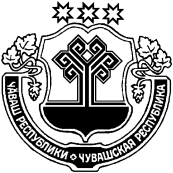 О внесении изменений в постановление администрации Шумерлинского района от 15.12.2016 № 521 « Развитие сельского хозяйства и регулирование рынка сельскохозяйственной продукции, сырья и продовольствия Шумерлинского района»  на 2016- 2020 годы»  Администрация Шумерлинского района  п о с т а н о в л я е т:1. Внести в муниципальную программу Шумерлинского района «Развитие сельского хозяйства и регулирование рынка сельскохозяйственной продукции, сырья и продовольствия Шумерлинского района»  на 2016- 2020 годы» следующие изменения: 1.1В Паспорте Программы раздел Объемы и    
источники   финансирования Программы в целом, по годам реализации и   
направлениям   изложить в следующей редакции согласно приложению № 1 к настоящему постановлению; 1.2 Таблицу № 3 «Ресурсное обеспечение реализации программы  «Развитие сельского хозяйства  и регулирование рынка сельскохозяйственной продукции, сырья и продовольствия Шумерлинского района на 2016-2020 годы»  изложить в следующей редакции согласно приложению № 2 к настоящему постановлению 1.3 В Паспорте подпрограммы "Устойчивое развитие сельских территорий Шумерлинского района на 2016 - 2017 годы и на период до 2020 года" раздел Объемы и   источники   финансирования Подпрограммы в целом, по годам реализации и   направлениям   изложить в следующей редакции согласно приложению № 3 к настоящему постановлению; 1.4	Раздел IV. подпрограммы "Устойчивое развитие сельских территорий Шумерлинского района на 2016 - 2017 годы и на период до 2020 года" «Финансирование мероприятий подпрограммы» изложить в следующей редакции согласно приложению № 4 к настоящему постановлению;    1.5 Приложение N 2 к подпрограмме "Устойчивое развитие сельских территорий Шумерлинского района на 2016 - 2017 годы и на период до 2020 года" изложить в следующей редакции согласно приложению № 5 к настоящему постановлению;1.6 Приложение N 3к подпрограмме "Устойчивое развитие сельских территорий Шумерлинского района на 2016 - 2017 годы и на период до 2020 года" изложить в следующей редакции согласно приложению № 6 к настоящему постановлению.1.7 В Паспорте подпрограммы «Развитие ветеринарии Шумерлинского района Чувашской Республики на 2016-2020 годы»  (далее - подпрограмма)  раздел Объемы и   источники   финансирования Подпрограммы в целом, по годам реализации и   направлениям   изложить в следующей редакции согласно приложению № 7 к настоящему постановлению;1.8  Раздел 5. «Ресурсное обеспечение подпрограммы» Подпрограммы «Развитие ветеринарии Шумерлинского района Чувашской Республики на 2016-2020 годы» изложить в следующей редакции согласно приложению № 8   к настоящему постановлению;  1.9  Приложение №1 к Подпрограмме «Объемы и источники финансирования мероприятий  подпрограммы «Развитие ветеринарии Шумерлинского района Чувашской Республики на 2016-2020 годы» в 2016-2020 годах изложить в следующей редакции согласно приложению № 9 к настоящему постановлению;       4. Настоящее постановление вступает в силу после дня  официального опубликования в печатном издании «Вестник Шумерлинского района».Глава администрацииШумерлинского района  							         Л.Г. РафиновПриложение № 1 к постановлению администрации  Шумерлинского района От 26.12.2017 г. №669Приложение № 2 к постановлению администрации  Шумерлинского района от 26.12.2017 г. №669Таблица №3Приложение № 3 к постановлению администрации  Шумерлинского района от 26.12.2017 г. №669Приложение №4 к постановлению администрации Шумерлинского района от 26.12.2017 г. №669IV. Финансирование мероприятий подпрограммыКорректировка мероприятий, ожидаемых результатов их реализации, перечня проектов и объектов осуществляется в соответствии с объемом выделяемых бюджетных средств и средств других источников, а также по результатам анализа выполнения мероприятий подпрограммы.Финансирование Программы осуществляется за счет средств федерального бюджета, республиканского бюджета Чувашской Республики, местных бюджетов и внебюджетных источников.Предоставление средств федерального бюджета, республиканского бюджета Чувашской Республики на реализацию мероприятий настоящей подпрограммы осуществляется на основании соглашений, заключаемых Министерством сельского хозяйства Чувашской Республики с администрацией Шумерлинского района.Предполагаемый общий объем финансирования подпрограммы на 2016 - 2020 годы составляет 35371,3 тыс. рублей (Таблица).Заказчик-координатор подпрограммы в процессе ее реализации проводит работы по привлечению дополнительных внебюджетных источников финансирования подпрограммы, а также средств федерального, республиканского и местных бюджетов.Финансирование подпрограммы в 2016 - 2020 годах(тыс. рублей)                                                                                                                                                                                       Приложение № 5 к постановлению Администрации  Шумерлинского района от 26.12.2017 г. №669Приложение N 2к подпрограмме "Устойчивое развитиесельских территорий Шумерлинского районана 2016 - 2017 годы и на период до 2020 года"Мероприятияподпрограммы "Устойчивое развитие сельских территорийШумерлинского района 2016 - 2017 годыи на период до 2020 года"(тыс. рублей)Приложение № 6 к постановлению Администрации  Шумерлинского района от 26.12.2017 г. №669Приложение N 3к подпрограмме "Устойчивое развитиесельских территорий Шумерлинского районана 2016 - 2017 годы и на период до 2020 года"Средства,необходимые для реализации подпрограммы"Устойчивое развитие сельских территорийШумерлинского района на 2016 - 2017 годыи на период до 2020 года"(тыс. рублей в действующих ценах соответствующих лет)Приложение № 7 к постановлению администрации  Шумерлинского района от 26.12.2017 г. №669Приложение № 8 к постановлению администрации  Шумерлинского района от 26.12.2017 г. №6695.Ресурсное обеспечение подпрограммы.Расходы Подпрограммы  формируются за счет средств Республиканского бюджета и бюджета Шумерлинского района.При софинансировании мероприятий Подпрограммы  из внебюджетных источников могут использоваться, в том числе различные инструменты государственно-частного партнерства.Общий объем финансирования подпрограммы в 2016–2020 годах составит за счет всех источников финансирования – 95,7 тыс. рублей, в том числе:Объемы и источники финансирования Подпрограммы  представлены в Приложение № 2 Подпрограммы.Объемы бюджетных ассигнований уточняются ежегодно при формирования бюджета Шумерлинского района  Чувашской Республики на очередной финансовый годФинансирование настоящей подпрограммы осуществляется за счет средств республиканского и местного  бюджетов в сумме 95,7 тыс. рублей, в том числе:2016 г. -3,4 тыс.руб.;2017 г. – 35,0 тыс.руб.;2018 г. –19,1тыс.руб.;2019 г. – 19,1 тыс.руб.;2020 г.- 19,1 тыс.руб.;Приложение № 9 к постановлению администрации  Шумерлинского района от 26.12.2017 г. №669Объемы и источники финансирования мероприятий Подпрограммы в 2016-2020 годахЧĂВАШ  РЕСПУБЛИКИЧУВАШСКАЯ РЕСПУБЛИКА ÇĚМĚРЛЕ РАЙОНĚН АДМИНИСТРАЦИЙĚ ЙЫШĂНУ26.12.2017 № 669Çěмěрле хулиАДМИНИСТРАЦИЯШУМЕРЛИНСКОГО РАЙОНАПОСТАНОВЛЕНИЕ26.12.2017 № 669г. ШумерляОбъемы и       
источники      
финансирования 
Программы в    
целом, по годам
реализации и   
направлениям   Общий объем финансирования Программы составляет 103,0587 млн. рублей, в том числе:в 2016 году – 32080,532 тыс. рублей;в 2017 году – 16945,26 тыс. рублей;в 2018 году –15955,4 тыс. рублей;в 2019 году – 18831,1 тыс. рублей; в 2020 году – 19246,6 тыс. рублей;из них средства:федерального бюджета – 6,432 млн. рублей, в том числе:в 2016 году – 2797,78 тыс. рублей;    в 2017 году –1633,6 тыс. рублей; в 2018 году – 580,3 тыс. рублей;в 2019 году – 698,4 тыс. рублей;в 2020 году – 722,4 тыс. рублей;республиканского бюджета Чувашской Республики –5,825 млн. руб., в том числе:в 2016 году –4631,042 тыс. рублей;        в 2017 году – 1039,2 тыс. рублей;в 2018 году – 46,1 тыс. рублей;в 2019 году – 53,7 тыс. рублей;в 2020 году – 55,2 тыс. рублей;бюджет Шумерлинского района –    2,446 млн. руб., в том числе:в 2016 году – 562,6 тыс. рублей;          в 2017 году –1703,5 тыс. рублей;в 2018 году –60 тыс. рублей;в 2019 году –60 тыс. рублей;в 2020 году – 60 тыс. рублей;внебюджетных источников –88,354 млн. рублей, в том числе:в 2016 году – 24089,11 тыс. рублей;   в 2017 году – 12568,96 тыс. рублей;в 2018 году – 15269,0 тыс. рублей;в 2019 году – 18019,0 тыс. рублей;в 2020 году – 18409,0 тыс. рублей.    Объемы и источники финансирования Программы уточняются при формировании районного бюджета Шумерлинского района Чувашской Республики и бюджетов поселений Шумерлинского района Чувашской Республики на очередной финансовый год и плановый период                             № п/пНаименование муниципальной программы
Шумерлинского района (подпрограммы муниципальной программы
Шумерлинского района), программыОтветственный исполнитель, соисполнителиКод бюджетной классификацииКод бюджетной классификацииКод бюджетной классификацииКод бюджетной классификацииресурсное обеспечение, тыс. руб.ресурсное обеспечение, тыс. руб.ресурсное обеспечение, тыс. руб.ресурсное обеспечение, тыс. руб.ресурсное обеспечение, тыс. руб.ресурсное обеспечение, тыс. руб.№ п/пНаименование муниципальной программы
Шумерлинского района (подпрограммы муниципальной программы
Шумерлинского района), программыОтветственный исполнитель, соисполнителиглавный распорядитель средств бюджетараздел, подразделцелевая статья расходовгруппа (подгруппа) вида расходовресурсное обеспечение, тыс. руб.ресурсное обеспечение, тыс. руб.ресурсное обеспечение, тыс. руб.ресурсное обеспечение, тыс. руб.ресурсное обеспечение, тыс. руб.ресурсное обеспечение, тыс. руб.№ п/пНаименование муниципальной программы
Шумерлинского района (подпрограммы муниципальной программы
Шумерлинского района), программыОтветственный исполнитель, соисполнителиглавный распорядитель средств бюджетараздел, подразделцелевая статья расходовгруппа (подгруппа) вида расходоввсего20162017201820192020№ п/пНаименование муниципальной программы
Шумерлинского района (подпрограммы муниципальной программы
Шумерлинского района), программыОтветственный исполнитель, соисполнителиглавный распорядитель средств бюджетараздел, подразделцелевая статья расходовгруппа (подгруппа) вида расходоввсего20162017201820192020№ п/пНаименование муниципальной программы
Шумерлинского района (подпрограммы муниципальной программы
Шумерлинского района), программыОтветственный исполнитель, соисполнителиглавный распорядитель средств бюджетараздел, подразделцелевая статья расходовгруппа (подгруппа) вида расходоввсего20162017201820192020№ п/пНаименование муниципальной программы
Шумерлинского района (подпрограммы муниципальной программы
Шумерлинского района), программыОтветственный исполнитель, соисполнителиглавный распорядитель средств бюджетараздел, подразделцелевая статья расходовгруппа (подгруппа) вида расходоввсего201620172018201920201Муниципальная программа «Развитие сельского хозяйства и регулирование рынка сельскохозяйственной продукции, сырья и продовольствия Шумерлинского района на 2014-2020 годы»ответственный исполнитель – администрация Шумерлинского района, отдел сельского хозяйства и экологии, соисполнители: Госветслужба Шумерлинского района Чувашии; Отдел образования, спорта и молодежной политики;
сектор культуры и архивного дела;
отдел строительства, жилищно-коммунального хозяйстваХХХХ103058,772032080,532016945,2615955,418831,119246,6 2Подпрограмма «Развитие подотрасли растениеводства, переработки и реализации продукции растениеводства» муниципальной программы «Развитие сельского хозяйства и регулирование рынка сельскохозяйственной продукции, сырья и продовольствия Шумерлинского района на 2014-2020 годы»ответственный исполнитель – администрация Шумерлинского района, отдел сельского хозяйства и экологии49136,014426,06930,07630,09880,010270,0 3Подпрограмма «Развитие подотрасли животноводства, переработки и реализации продукции животноводства» муниципальной программы «Развитие сельского хозяйства и регулирование рынка сельскохозяйственной продукции, сырья и продовольствия Шумерлинского района на 2014-2020 годы»ответственный исполнитель – администрация Шумерлинского района, отдел сельского хозяйства и экологии, соисполнители: Госветслужба Шумерлинского района Чувашии; 17800   280020004000450045004Подпрограмма «Развитие ветеринарии Шумерлинского района Чувашской Республики на 2014-2017 годы и на период до 2020 года муниципальной программы «Развитие сельского хозяйства и регулирование рынка сельскохозяйственной продукции, сырья и продовольствия Шумерлинского района на 2014-2020 годы»ответственный исполнитель – администрация Шумерлинского района, отдел сельского хозяйства и экологии, соисполнители: Госветслужба Шумерлинского района Чувашии; ХХХХ95,73,43519,119,119,15Подпрограмма «Устойчивое развитие сельских территорий Шумерлинского района Чувашской Республики на 2016 – 2017 годы и на период до 2020 года»  муниципальной программы «Развитие сельского хозяйства и регулирование рынка сельскохозяйственной продукции, сырья и продовольствия Шумерлинского района на 2014-2020 годы»ответственный исполнитель – администрация Шумерлинского района,Отдел строительства, дорожного хозяйства и ЖКХ.ХХХХ35371,27214195,3327980,264306,264431,964457,46Объемы и источники финансирования подпрограммы-общий объем финансирования подпрограммы составляет 35371,30 тыс. рублей, из них средства:федерального бюджета – 5776,68 тыс. рублей;в том числе:в 2016 году – 2141,98 тыс. рублей;в 2017 году – 1633,60 тыс. рублей;в 2018 году – 580,30 тыс. рублей;в 2019 году – 698,40 тыс. рублей;в 2020 году – 722,40 тыс. рублей;республиканского бюджета Чувашской Республики – 5794,57 тыс. рублей;в том числе:в 2016 году – 4627,67 тыс. рублей;в 2017 году – 1039,20 тыс. рублей;в 2018 году – 37,0 тыс. рублей;в 2019 году – 44,60 тыс. рублей;в 2020 году -  46,10 тыс. рублей;местных бюджетов – 2381,10 тыс. рублейв том числе:в 2016 году – 562,60 тыс. рублей;в 2017 году – 1668,50 тыс. рублей;в 2018 году – 50,0 тыс. рублей;в 2019 году – 50,0 тыс. рублей;в 2020 году – 50,0 тыс. рублей;внебюджетных источников – 21418,95 тыс. рублейв том числе:в 2016 году – 6863,11 тыс. рублей;в 2017 году – 3638,96 тыс. рублей;в 2018 году – 3638,96 тыс. рублей;в 2019 году – 3638,96 тыс. рублей;в 2020 году – 3638,96 тыс. рублей.Объем финансирования подлежит уточнению при утверждении бюджетов соответствующих уровней на очередной финансовый год и плановый периодГоды реализацииВсегоВ том числе за счет средствВ том числе за счет средствВ том числе за счет средствВ том числе за счет средствГоды реализацииВсегофедерального бюджетареспубликанского бюджета Чувашской Республикиместных бюджетоввнебюджетных источников123456201614195,362141,984627,67562,606863,1120177980,261633,601039,201668,503638,9620184306,26580,3037,050,03638,9620194431,96698,4044,6050,03638,9620204457,46722,4046,1050,03638,96Всего35371,305776,685794,572381,1021418,95NппНаименование мероприятийНаименование мероприятийСрок исполнения (годы)Срок исполнения (годы)Объем финансирования (всего)Объем финансирования (всего)В том числе за счет средствВ том числе за счет средствВ том числе за счет средствВ том числе за счет средствВ том числе за счет средствВ том числе за счет средствОтветственные исполнителиОтветственные исполнителиОтветственные исполнителиОжидаемые результатыОжидаемые результатыОжидаемые результатыNппНаименование мероприятийНаименование мероприятийСрок исполнения (годы)Срок исполнения (годы)Объем финансирования (всего)Объем финансирования (всего)федерального бюджетареспубликанского бюджета Чувашской Республикиреспубликанского бюджета Чувашской Республикиместных бюджетовместных бюджетоввнебюджетных источниковОтветственные исполнителиОтветственные исполнителиОтветственные исполнителиОжидаемые результатыОжидаемые результатыОжидаемые результаты1223344566778999101010Улучшение жилищных условий граждан, проживающих в сельской местности, в том числе молодых семей и молодых специалистовУлучшение жилищных условий граждан, проживающих в сельской местности, в том числе молодых семей и молодых специалистовУлучшение жилищных условий граждан, проживающих в сельской местности, в том числе молодых семей и молодых специалистовУлучшение жилищных условий граждан, проживающих в сельской местности, в том числе молодых семей и молодых специалистовУлучшение жилищных условий граждан, проживающих в сельской местности, в том числе молодых семей и молодых специалистовУлучшение жилищных условий граждан, проживающих в сельской местности, в том числе молодых семей и молодых специалистовУлучшение жилищных условий граждан, проживающих в сельской местности, в том числе молодых семей и молодых специалистовУлучшение жилищных условий граждан, проживающих в сельской местности, в том числе молодых семей и молодых специалистовУлучшение жилищных условий граждан, проживающих в сельской местности, в том числе молодых семей и молодых специалистовУлучшение жилищных условий граждан, проживающих в сельской местности, в том числе молодых семей и молодых специалистовУлучшение жилищных условий граждан, проживающих в сельской местности, в том числе молодых семей и молодых специалистовУлучшение жилищных условий граждан, проживающих в сельской местности, в том числе молодых семей и молодых специалистовУлучшение жилищных условий граждан, проживающих в сельской местности, в том числе молодых семей и молодых специалистовУлучшение жилищных условий граждан, проживающих в сельской местности, в том числе молодых семей и молодых специалистовУлучшение жилищных условий граждан, проживающих в сельской местности, в том числе молодых семей и молодых специалистовУлучшение жилищных условий граждан, проживающих в сельской местности, в том числе молодых семей и молодых специалистовУлучшение жилищных условий граждан, проживающих в сельской местности, в том числе молодых семей и молодых специалистовУлучшение жилищных условий граждан, проживающих в сельской местности, в том числе молодых семей и молодых специалистовУлучшение жилищных условий граждан, проживающих в сельской местности, в том числе молодых семей и молодых специалистов1.Строительство (приобретение) жилья для граждан, проживающих в сельской местности (тыс. кв. метров):Строительство (приобретение) жилья для граждан, проживающих в сельской местности (тыс. кв. метров):Администрация Шумерлинского района, администрации сельских поселений <*>Администрация Шумерлинского района, администрации сельских поселений <*>Администрация Шумерлинского района, администрации сельских поселений <*>Повышение доступности улучшения жилищных условий для граждан, проживающих в сельской местности, в том числе молодых семей и молодых специалистовПовышение доступности улучшения жилищных условий для граждан, проживающих в сельской местности, в том числе молодых семей и молодых специалистовПовышение доступности улучшения жилищных условий для граждан, проживающих в сельской местности, в том числе молодых семей и молодых специалистов1.0,150,15201620169923,069923,062141,98917,97917,97006863,11Администрация Шумерлинского района, администрации сельских поселений <*>Администрация Шумерлинского района, администрации сельских поселений <*>Администрация Шумерлинского района, администрации сельских поселений <*>Повышение доступности улучшения жилищных условий для граждан, проживающих в сельской местности, в том числе молодых семей и молодых специалистовПовышение доступности улучшения жилищных условий для граждан, проживающих в сельской местности, в том числе молодых семей и молодых специалистовПовышение доступности улучшения жилищных условий для граждан, проживающих в сельской местности, в том числе молодых семей и молодых специалистов1.0,120,12201720176350,466350,461633,61039,21039,238,738,73638,96Администрация Шумерлинского района, администрации сельских поселений <*>Администрация Шумерлинского района, администрации сельских поселений <*>Администрация Шумерлинского района, администрации сельских поселений <*>Повышение доступности улучшения жилищных условий для граждан, проживающих в сельской местности, в том числе молодых семей и молодых специалистовПовышение доступности улучшения жилищных условий для граждан, проживающих в сельской местности, в том числе молодых семей и молодых специалистовПовышение доступности улучшения жилищных условий для граждан, проживающих в сельской местности, в том числе молодых семей и молодых специалистов1.0,210,21201820184306,264306,26580,337,037,050,050,03638,96Администрация Шумерлинского района, администрации сельских поселений <*>Администрация Шумерлинского района, администрации сельских поселений <*>Администрация Шумерлинского района, администрации сельских поселений <*>Повышение доступности улучшения жилищных условий для граждан, проживающих в сельской местности, в том числе молодых семей и молодых специалистовПовышение доступности улучшения жилищных условий для граждан, проживающих в сельской местности, в том числе молодых семей и молодых специалистовПовышение доступности улучшения жилищных условий для граждан, проживающих в сельской местности, в том числе молодых семей и молодых специалистов1.0,120,12201920194431,964431,96698,444,644,650,050,03638,96Администрация Шумерлинского района, администрации сельских поселений <*>Администрация Шумерлинского района, администрации сельских поселений <*>Администрация Шумерлинского района, администрации сельских поселений <*>Повышение доступности улучшения жилищных условий для граждан, проживающих в сельской местности, в том числе молодых семей и молодых специалистовПовышение доступности улучшения жилищных условий для граждан, проживающих в сельской местности, в том числе молодых семей и молодых специалистовПовышение доступности улучшения жилищных условий для граждан, проживающих в сельской местности, в том числе молодых семей и молодых специалистов1.0,120,12202020204457,464457,46722,446,146,150,050,03638,96Администрация Шумерлинского района, администрации сельских поселений <*>Администрация Шумерлинского района, администрации сельских поселений <*>Администрация Шумерлинского района, администрации сельских поселений <*>Повышение доступности улучшения жилищных условий для граждан, проживающих в сельской местности, в том числе молодых семей и молодых специалистовПовышение доступности улучшения жилищных условий для граждан, проживающих в сельской местности, в том числе молодых семей и молодых специалистовПовышение доступности улучшения жилищных условий для граждан, проживающих в сельской местности, в том числе молодых семей и молодых специалистов1.0,720,72итогоитого29496,229496,25776,682084,872084,87188,7188,721418,95Администрация Шумерлинского района, администрации сельских поселений <*>Администрация Шумерлинского района, администрации сельских поселений <*>Администрация Шумерлинского района, администрации сельских поселений <*>Повышение доступности улучшения жилищных условий для граждан, проживающих в сельской местности, в том числе молодых семей и молодых специалистовПовышение доступности улучшения жилищных условий для граждан, проживающих в сельской местности, в том числе молодых семей и молодых специалистовПовышение доступности улучшения жилищных условий для граждан, проживающих в сельской местности, в том числе молодых семей и молодых специалистов2.Строительство (приобретение) жилья в сельских поселениях для молодых семей и молодых специалистов (тыс. кв. метров):Строительство (приобретение) жилья в сельских поселениях для молодых семей и молодых специалистов (тыс. кв. метров):Администрация Шумерлинского района, администрации сельских поселений <*>Администрация Шумерлинского района, администрации сельских поселений <*>Администрация Шумерлинского района, администрации сельских поселений <*>2.0,280,28201620166183,846183,841499,39642,58642,58004041,87Администрация Шумерлинского района, администрации сельских поселений <*>Администрация Шумерлинского района, администрации сельских поселений <*>Администрация Шумерлинского района, администрации сельских поселений <*>2.0,20,2201720174217,814217,811143,5727,4727,427,127,12319,81Администрация Шумерлинского района, администрации сельских поселений <*>Администрация Шумерлинского района, администрации сельских поселений <*>Администрация Шумерлинского района, администрации сельских поселений <*>2.0,20,2201820182876,912876,91500,030,030,027,127,12319,81Администрация Шумерлинского района, администрации сельских поселений <*>Администрация Шумерлинского района, администрации сельских поселений <*>Администрация Шумерлинского района, администрации сельских поселений <*>2.0,20,2201920193036,913036,91650,040,040,027,127,12319,81Администрация Шумерлинского района, администрации сельских поселений <*>Администрация Шумерлинского района, администрации сельских поселений <*>Администрация Шумерлинского района, администрации сельских поселений <*>2.0,20,2202020203086,913086,91700,040,040,027,127,12319,81Администрация Шумерлинского района, администрации сельских поселений <*>Администрация Шумерлинского района, администрации сельских поселений <*>Администрация Шумерлинского района, администрации сельских поселений <*>2.1,081,08итогоитого19402,3819402,384492,891479,981479,98108,4108,413321,11Администрация Шумерлинского района, администрации сельских поселений <*>Администрация Шумерлинского района, администрации сельских поселений <*>Администрация Шумерлинского района, администрации сельских поселений <*>Строительство общеобразовательных учреждений в сельской местностиСтроительство общеобразовательных учреждений в сельской местностиСтроительство общеобразовательных учреждений в сельской местностиСтроительство общеобразовательных учреждений в сельской местностиСтроительство общеобразовательных учреждений в сельской местностиСтроительство общеобразовательных учреждений в сельской местностиСтроительство общеобразовательных учреждений в сельской местностиСтроительство общеобразовательных учреждений в сельской местностиСтроительство общеобразовательных учреждений в сельской местностиСтроительство общеобразовательных учреждений в сельской местностиСтроительство общеобразовательных учреждений в сельской местностиСтроительство общеобразовательных учреждений в сельской местностиСтроительство общеобразовательных учреждений в сельской местностиСтроительство общеобразовательных учреждений в сельской местностиСтроительство общеобразовательных учреждений в сельской местностиСтроительство общеобразовательных учреждений в сельской местностиСтроительство общеобразовательных учреждений в сельской местностиСтроительство общеобразовательных учреждений в сельской местностиСтроительство общеобразовательных учреждений в сельской местности-------------------Проектирование и строительство (реконструкция) автомобильных дорог общего пользования местного значения с твердым покрытием до населенных пунктов, не имеющих круглогодичной связи с сетью автомобильных дорог общего пользования, в том числе строительство (реконструкция) автомобильных дорог общего пользования, ведущих к общественно значимым объектам сельских населенных пунктов, а также к объектам производства и переработки сельскохозяйственной продукцииПроектирование и строительство (реконструкция) автомобильных дорог общего пользования местного значения с твердым покрытием до населенных пунктов, не имеющих круглогодичной связи с сетью автомобильных дорог общего пользования, в том числе строительство (реконструкция) автомобильных дорог общего пользования, ведущих к общественно значимым объектам сельских населенных пунктов, а также к объектам производства и переработки сельскохозяйственной продукцииПроектирование и строительство (реконструкция) автомобильных дорог общего пользования местного значения с твердым покрытием до населенных пунктов, не имеющих круглогодичной связи с сетью автомобильных дорог общего пользования, в том числе строительство (реконструкция) автомобильных дорог общего пользования, ведущих к общественно значимым объектам сельских населенных пунктов, а также к объектам производства и переработки сельскохозяйственной продукцииПроектирование и строительство (реконструкция) автомобильных дорог общего пользования местного значения с твердым покрытием до населенных пунктов, не имеющих круглогодичной связи с сетью автомобильных дорог общего пользования, в том числе строительство (реконструкция) автомобильных дорог общего пользования, ведущих к общественно значимым объектам сельских населенных пунктов, а также к объектам производства и переработки сельскохозяйственной продукцииПроектирование и строительство (реконструкция) автомобильных дорог общего пользования местного значения с твердым покрытием до населенных пунктов, не имеющих круглогодичной связи с сетью автомобильных дорог общего пользования, в том числе строительство (реконструкция) автомобильных дорог общего пользования, ведущих к общественно значимым объектам сельских населенных пунктов, а также к объектам производства и переработки сельскохозяйственной продукцииПроектирование и строительство (реконструкция) автомобильных дорог общего пользования местного значения с твердым покрытием до населенных пунктов, не имеющих круглогодичной связи с сетью автомобильных дорог общего пользования, в том числе строительство (реконструкция) автомобильных дорог общего пользования, ведущих к общественно значимым объектам сельских населенных пунктов, а также к объектам производства и переработки сельскохозяйственной продукцииПроектирование и строительство (реконструкция) автомобильных дорог общего пользования местного значения с твердым покрытием до населенных пунктов, не имеющих круглогодичной связи с сетью автомобильных дорог общего пользования, в том числе строительство (реконструкция) автомобильных дорог общего пользования, ведущих к общественно значимым объектам сельских населенных пунктов, а также к объектам производства и переработки сельскохозяйственной продукцииПроектирование и строительство (реконструкция) автомобильных дорог общего пользования местного значения с твердым покрытием до населенных пунктов, не имеющих круглогодичной связи с сетью автомобильных дорог общего пользования, в том числе строительство (реконструкция) автомобильных дорог общего пользования, ведущих к общественно значимым объектам сельских населенных пунктов, а также к объектам производства и переработки сельскохозяйственной продукцииПроектирование и строительство (реконструкция) автомобильных дорог общего пользования местного значения с твердым покрытием до населенных пунктов, не имеющих круглогодичной связи с сетью автомобильных дорог общего пользования, в том числе строительство (реконструкция) автомобильных дорог общего пользования, ведущих к общественно значимым объектам сельских населенных пунктов, а также к объектам производства и переработки сельскохозяйственной продукцииПроектирование и строительство (реконструкция) автомобильных дорог общего пользования местного значения с твердым покрытием до населенных пунктов, не имеющих круглогодичной связи с сетью автомобильных дорог общего пользования, в том числе строительство (реконструкция) автомобильных дорог общего пользования, ведущих к общественно значимым объектам сельских населенных пунктов, а также к объектам производства и переработки сельскохозяйственной продукцииПроектирование и строительство (реконструкция) автомобильных дорог общего пользования местного значения с твердым покрытием до населенных пунктов, не имеющих круглогодичной связи с сетью автомобильных дорог общего пользования, в том числе строительство (реконструкция) автомобильных дорог общего пользования, ведущих к общественно значимым объектам сельских населенных пунктов, а также к объектам производства и переработки сельскохозяйственной продукцииПроектирование и строительство (реконструкция) автомобильных дорог общего пользования местного значения с твердым покрытием до населенных пунктов, не имеющих круглогодичной связи с сетью автомобильных дорог общего пользования, в том числе строительство (реконструкция) автомобильных дорог общего пользования, ведущих к общественно значимым объектам сельских населенных пунктов, а также к объектам производства и переработки сельскохозяйственной продукцииПроектирование и строительство (реконструкция) автомобильных дорог общего пользования местного значения с твердым покрытием до населенных пунктов, не имеющих круглогодичной связи с сетью автомобильных дорог общего пользования, в том числе строительство (реконструкция) автомобильных дорог общего пользования, ведущих к общественно значимым объектам сельских населенных пунктов, а также к объектам производства и переработки сельскохозяйственной продукцииПроектирование и строительство (реконструкция) автомобильных дорог общего пользования местного значения с твердым покрытием до населенных пунктов, не имеющих круглогодичной связи с сетью автомобильных дорог общего пользования, в том числе строительство (реконструкция) автомобильных дорог общего пользования, ведущих к общественно значимым объектам сельских населенных пунктов, а также к объектам производства и переработки сельскохозяйственной продукцииПроектирование и строительство (реконструкция) автомобильных дорог общего пользования местного значения с твердым покрытием до населенных пунктов, не имеющих круглогодичной связи с сетью автомобильных дорог общего пользования, в том числе строительство (реконструкция) автомобильных дорог общего пользования, ведущих к общественно значимым объектам сельских населенных пунктов, а также к объектам производства и переработки сельскохозяйственной продукцииПроектирование и строительство (реконструкция) автомобильных дорог общего пользования местного значения с твердым покрытием до населенных пунктов, не имеющих круглогодичной связи с сетью автомобильных дорог общего пользования, в том числе строительство (реконструкция) автомобильных дорог общего пользования, ведущих к общественно значимым объектам сельских населенных пунктов, а также к объектам производства и переработки сельскохозяйственной продукцииПроектирование и строительство (реконструкция) автомобильных дорог общего пользования местного значения с твердым покрытием до населенных пунктов, не имеющих круглогодичной связи с сетью автомобильных дорог общего пользования, в том числе строительство (реконструкция) автомобильных дорог общего пользования, ведущих к общественно значимым объектам сельских населенных пунктов, а также к объектам производства и переработки сельскохозяйственной продукцииПроектирование и строительство (реконструкция) автомобильных дорог общего пользования местного значения с твердым покрытием до населенных пунктов, не имеющих круглогодичной связи с сетью автомобильных дорог общего пользования, в том числе строительство (реконструкция) автомобильных дорог общего пользования, ведущих к общественно значимым объектам сельских населенных пунктов, а также к объектам производства и переработки сельскохозяйственной продукцииПроектирование и строительство (реконструкция) автомобильных дорог общего пользования местного значения с твердым покрытием до населенных пунктов, не имеющих круглогодичной связи с сетью автомобильных дорог общего пользования, в том числе строительство (реконструкция) автомобильных дорог общего пользования, ведущих к общественно значимым объектам сельских населенных пунктов, а также к объектам производства и переработки сельскохозяйственной продукцииИнвестиционные мероприятияИнвестиционные мероприятияИнвестиционные мероприятияИнвестиционные мероприятияИнвестиционные мероприятияИнвестиционные мероприятияИнвестиционные мероприятияИнвестиционные мероприятияИнвестиционные мероприятияИнвестиционные мероприятияИнвестиционные мероприятияИнвестиционные мероприятияИнвестиционные мероприятияИнвестиционные мероприятияИнвестиционные мероприятияИнвестиционные мероприятияИнвестиционные мероприятияИнвестиционные мероприятияИнвестиционные мероприятия1Строительство автомобильных дорог по ул. Мира в д. Пояндайкино; ул. Волжская пос. ВолгаСтроительство автомобильных дорог по ул. Мира в д. Пояндайкино; ул. Волжская пос. Волга201620164272,2724272,27203709,6723709,672562,6562,60Развитие сети автомобильных дорог в сельской местностиРазвитие сети автомобильных дорог в сельской местностиРазвитие сети автомобильных дорог в сельской местностиСтроительство автомобильных дорог по ул. Луговая, Крупская, Куганарская и Чапаева в с. Нижняя Кумашка;Строительство автомобильных дорог по ул. Луговая, Крупская, Куганарская и Чапаева в с. Нижняя Кумашка;201720171629,81629,80001629,81629,80Развитие сети автомобильных дорог в сельской местностиРазвитие сети автомобильных дорог в сельской местностиРазвитие сети автомобильных дорог в сельской местностиСтроительство автомобильных дорог Строительство автомобильных дорог 2018201800000000Развитие сети автомобильных дорог в сельской местностиРазвитие сети автомобильных дорог в сельской местностиРазвитие сети автомобильных дорог в сельской местностиСтроительство автомобильных дорог Строительство автомобильных дорог 2019201900000000Развитие сети автомобильных дорог в сельской местностиРазвитие сети автомобильных дорог в сельской местностиРазвитие сети автомобильных дорог в сельской местности2. Строительство фельдшерско-акушерских пунктов и офисов врача общей практики в сельской местности2. Строительство фельдшерско-акушерских пунктов и офисов врача общей практики в сельской местности2. Строительство фельдшерско-акушерских пунктов и офисов врача общей практики в сельской местности2. Строительство фельдшерско-акушерских пунктов и офисов врача общей практики в сельской местности2. Строительство фельдшерско-акушерских пунктов и офисов врача общей практики в сельской местности2. Строительство фельдшерско-акушерских пунктов и офисов врача общей практики в сельской местности2. Строительство фельдшерско-акушерских пунктов и офисов врача общей практики в сельской местности2. Строительство фельдшерско-акушерских пунктов и офисов врача общей практики в сельской местности2. Строительство фельдшерско-акушерских пунктов и офисов врача общей практики в сельской местности2. Строительство фельдшерско-акушерских пунктов и офисов врача общей практики в сельской местности2. Строительство фельдшерско-акушерских пунктов и офисов врача общей практики в сельской местности2. Строительство фельдшерско-акушерских пунктов и офисов врача общей практики в сельской местности2. Строительство фельдшерско-акушерских пунктов и офисов врача общей практики в сельской местности2. Строительство фельдшерско-акушерских пунктов и офисов врача общей практики в сельской местности2. Строительство фельдшерско-акушерских пунктов и офисов врача общей практики в сельской местности2. Строительство фельдшерско-акушерских пунктов и офисов врача общей практики в сельской местности2. Строительство фельдшерско-акушерских пунктов и офисов врача общей практики в сельской местности2. Строительство фельдшерско-акушерских пунктов и офисов врача общей практики в сельской местности2. Строительство фельдшерско-акушерских пунктов и офисов врача общей практики в сельской местностиИнвестиционные мероприятияИнвестиционные мероприятияИнвестиционные мероприятияИнвестиционные мероприятияИнвестиционные мероприятияИнвестиционные мероприятияИнвестиционные мероприятияИнвестиционные мероприятияИнвестиционные мероприятияИнвестиционные мероприятияИнвестиционные мероприятияИнвестиционные мероприятияИнвестиционные мероприятияИнвестиционные мероприятияИнвестиционные мероприятияИнвестиционные мероприятияИнвестиционные мероприятияИнвестиционные мероприятияИнвестиционные мероприятия2.1Ввод в действие фельдшерско-акушерских пунктов (единиц):Ввод в действие фельдшерско-акушерских пунктов (единиц):Минздравсоцразвития Чувашии, Минсельхоз Чувашии, администрации Шумерлинского района и сельских поселенийМинздравсоцразвития Чувашии, Минсельхоз Чувашии, администрации Шумерлинского района и сельских поселенийМинздравсоцразвития Чувашии, Минсельхоз Чувашии, администрации Шумерлинского района и сельских поселенийРазвитие сети фельдшерско-акушерских пунктов и улучшение первичной доврачебной медицинской помощи сельскому населениюРазвитие сети фельдшерско-акушерских пунктов и улучшение первичной доврачебной медицинской помощи сельскому населениюРазвитие сети фельдшерско-акушерских пунктов и улучшение первичной доврачебной медицинской помощи сельскому населению2.1Фельдшерско-акушерский пункт в с. Большие Алгаши Шумерлинского районаФельдшерско-акушерский пункт в с. Большие Алгаши Шумерлинского района2016201600000000Минздравсоцразвития Чувашии, Минсельхоз Чувашии, администрации Шумерлинского района и сельских поселенийМинздравсоцразвития Чувашии, Минсельхоз Чувашии, администрации Шумерлинского района и сельских поселенийМинздравсоцразвития Чувашии, Минсельхоз Чувашии, администрации Шумерлинского района и сельских поселенийРазвитие сети фельдшерско-акушерских пунктов и улучшение первичной доврачебной медицинской помощи сельскому населениюРазвитие сети фельдшерско-акушерских пунктов и улучшение первичной доврачебной медицинской помощи сельскому населениюРазвитие сети фельдшерско-акушерских пунктов и улучшение первичной доврачебной медицинской помощи сельскому населению2.2Фельдшерско-акушерский пункт в д. Лесные Туваны Шумерлинского районаФельдшерско-акушерский пункт в д. Лесные Туваны Шумерлинского района2017201700000000Минздравсоцразвития Чувашии, Минсельхоз Чувашии, администрации Шумерлинского района и сельских поселенийМинздравсоцразвития Чувашии, Минсельхоз Чувашии, администрации Шумерлинского района и сельских поселенийМинздравсоцразвития Чувашии, Минсельхоз Чувашии, администрации Шумерлинского района и сельских поселенийРазвитие сети фельдшерско-акушерских пунктов и улучшение первичной доврачебной медицинской помощи сельскому населениюРазвитие сети фельдшерско-акушерских пунктов и улучшение первичной доврачебной медицинской помощи сельскому населениюРазвитие сети фельдшерско-акушерских пунктов и улучшение первичной доврачебной медицинской помощи сельскому населению3. Строительство плоскостных спортивных сооружений в сельской местности3. Строительство плоскостных спортивных сооружений в сельской местности3. Строительство плоскостных спортивных сооружений в сельской местности3. Строительство плоскостных спортивных сооружений в сельской местности3. Строительство плоскостных спортивных сооружений в сельской местности3. Строительство плоскостных спортивных сооружений в сельской местности3. Строительство плоскостных спортивных сооружений в сельской местности3. Строительство плоскостных спортивных сооружений в сельской местности3. Строительство плоскостных спортивных сооружений в сельской местности3. Строительство плоскостных спортивных сооружений в сельской местности3. Строительство плоскостных спортивных сооружений в сельской местности3. Строительство плоскостных спортивных сооружений в сельской местности3. Строительство плоскостных спортивных сооружений в сельской местности3. Строительство плоскостных спортивных сооружений в сельской местности3. Строительство плоскостных спортивных сооружений в сельской местности3. Строительство плоскостных спортивных сооружений в сельской местности3. Строительство плоскостных спортивных сооружений в сельской местности3. Строительство плоскостных спортивных сооружений в сельской местности3. Строительство плоскостных спортивных сооружений в сельской местностиИнвестиционные мероприятияИнвестиционные мероприятияИнвестиционные мероприятияИнвестиционные мероприятияИнвестиционные мероприятияИнвестиционные мероприятияИнвестиционные мероприятияИнвестиционные мероприятияИнвестиционные мероприятияИнвестиционные мероприятияИнвестиционные мероприятияИнвестиционные мероприятияИнвестиционные мероприятияИнвестиционные мероприятияИнвестиционные мероприятияИнвестиционные мероприятияИнвестиционные мероприятияИнвестиционные мероприятияИнвестиционные мероприятия3.1Ввод в действие плоскостных спортивных сооружений (тыс. кв. метров):Ввод в действие плоскостных спортивных сооружений (тыс. кв. метров):Администрация Шумерлинского района, администрации сельских поселений <*>Администрация Шумерлинского района, администрации сельских поселений <*>Администрация Шумерлинского района, администрации сельских поселений <*>Создание условий для занятий физкультурой и спортом в сельской местностиСоздание условий для занятий физкультурой и спортом в сельской местностиСоздание условий для занятий физкультурой и спортом в сельской местности3.1--- - --------Администрация Шумерлинского района, администрации сельских поселений <*>Администрация Шумерлинского района, администрации сельских поселений <*>Администрация Шумерлинского района, администрации сельских поселений <*>Создание условий для занятий физкультурой и спортом в сельской местностиСоздание условий для занятий физкультурой и спортом в сельской местностиСоздание условий для занятий физкультурой и спортом в сельской местности4. Строительство учреждений культурно-досугового типа в сельской местности4. Строительство учреждений культурно-досугового типа в сельской местности4. Строительство учреждений культурно-досугового типа в сельской местности4. Строительство учреждений культурно-досугового типа в сельской местности4. Строительство учреждений культурно-досугового типа в сельской местности4. Строительство учреждений культурно-досугового типа в сельской местности4. Строительство учреждений культурно-досугового типа в сельской местности4. Строительство учреждений культурно-досугового типа в сельской местности4. Строительство учреждений культурно-досугового типа в сельской местности4. Строительство учреждений культурно-досугового типа в сельской местности4. Строительство учреждений культурно-досугового типа в сельской местности4. Строительство учреждений культурно-досугового типа в сельской местности4. Строительство учреждений культурно-досугового типа в сельской местности4. Строительство учреждений культурно-досугового типа в сельской местности4. Строительство учреждений культурно-досугового типа в сельской местности4. Строительство учреждений культурно-досугового типа в сельской местности4. Строительство учреждений культурно-досугового типа в сельской местности4. Строительство учреждений культурно-досугового типа в сельской местности4. Строительство учреждений культурно-досугового типа в сельской местностиИнвестиционные мероприятияИнвестиционные мероприятияИнвестиционные мероприятияИнвестиционные мероприятияИнвестиционные мероприятияИнвестиционные мероприятияИнвестиционные мероприятияИнвестиционные мероприятияИнвестиционные мероприятияИнвестиционные мероприятияИнвестиционные мероприятияИнвестиционные мероприятияИнвестиционные мероприятияИнвестиционные мероприятияИнвестиционные мероприятияИнвестиционные мероприятияИнвестиционные мероприятияИнвестиционные мероприятияИнвестиционные мероприятия4.1.Ввод в действие учреждений культурно-досугового типа (мест):Ввод в действие учреждений культурно-досугового типа (мест):Администрация Шумерлинского района, администрации сельских поселений <*>Администрация Шумерлинского района, администрации сельских поселений <*>Администрация Шумерлинского района, администрации сельских поселений <*>Повышение уровня обеспеченности учреждениями культурно-досугового типа в сельской местностиПовышение уровня обеспеченности учреждениями культурно-досугового типа в сельской местностиПовышение уровня обеспеченности учреждениями культурно-досугового типа в сельской местности4.1.------------Администрация Шумерлинского района, администрации сельских поселений <*>Администрация Шумерлинского района, администрации сельских поселений <*>Администрация Шумерлинского района, администрации сельских поселений <*>Повышение уровня обеспеченности учреждениями культурно-досугового типа в сельской местностиПовышение уровня обеспеченности учреждениями культурно-досугового типа в сельской местностиПовышение уровня обеспеченности учреждениями культурно-досугового типа в сельской местности5. Строительство распределительных сетей газопровода в сельской местности5. Строительство распределительных сетей газопровода в сельской местности5. Строительство распределительных сетей газопровода в сельской местности5. Строительство распределительных сетей газопровода в сельской местности5. Строительство распределительных сетей газопровода в сельской местности5. Строительство распределительных сетей газопровода в сельской местности5. Строительство распределительных сетей газопровода в сельской местности5. Строительство распределительных сетей газопровода в сельской местности5. Строительство распределительных сетей газопровода в сельской местности5. Строительство распределительных сетей газопровода в сельской местности5. Строительство распределительных сетей газопровода в сельской местности5. Строительство распределительных сетей газопровода в сельской местности5. Строительство распределительных сетей газопровода в сельской местности5. Строительство распределительных сетей газопровода в сельской местности5. Строительство распределительных сетей газопровода в сельской местности5. Строительство распределительных сетей газопровода в сельской местности5. Строительство распределительных сетей газопровода в сельской местности5. Строительство распределительных сетей газопровода в сельской местности5. Строительство распределительных сетей газопровода в сельской местностиИнвестиционные мероприятияИнвестиционные мероприятияИнвестиционные мероприятияИнвестиционные мероприятияИнвестиционные мероприятияИнвестиционные мероприятияИнвестиционные мероприятияИнвестиционные мероприятияИнвестиционные мероприятияИнвестиционные мероприятияИнвестиционные мероприятияИнвестиционные мероприятияИнвестиционные мероприятияИнвестиционные мероприятияИнвестиционные мероприятияИнвестиционные мероприятияИнвестиционные мероприятияИнвестиционные мероприятияИнвестиционные мероприятия5.1Ввод в действие распределительных газовых сетей (км):Ввод в действие распределительных газовых сетей (км):Администрация Шумерлинского района, администрации сельских поселений <*>Администрация Шумерлинского района, администрации сельских поселений <*>Администрация Шумерлинского района, администрации сельских поселений <*>Повышение уровня газификации сетевым газом в сельской местностиПовышение уровня газификации сетевым газом в сельской местностиПовышение уровня газификации сетевым газом в сельской местности5.1------------Администрация Шумерлинского района, администрации сельских поселений <*>Администрация Шумерлинского района, администрации сельских поселений <*>Администрация Шумерлинского района, администрации сельских поселений <*>Повышение уровня газификации сетевым газом в сельской местностиПовышение уровня газификации сетевым газом в сельской местностиПовышение уровня газификации сетевым газом в сельской местности6. Строительство локальных сетей водоснабжения в сельской местности6. Строительство локальных сетей водоснабжения в сельской местности6. Строительство локальных сетей водоснабжения в сельской местности6. Строительство локальных сетей водоснабжения в сельской местности6. Строительство локальных сетей водоснабжения в сельской местности6. Строительство локальных сетей водоснабжения в сельской местности6. Строительство локальных сетей водоснабжения в сельской местности6. Строительство локальных сетей водоснабжения в сельской местности6. Строительство локальных сетей водоснабжения в сельской местности6. Строительство локальных сетей водоснабжения в сельской местности6. Строительство локальных сетей водоснабжения в сельской местности6. Строительство локальных сетей водоснабжения в сельской местности6. Строительство локальных сетей водоснабжения в сельской местности6. Строительство локальных сетей водоснабжения в сельской местности6. Строительство локальных сетей водоснабжения в сельской местности6. Строительство локальных сетей водоснабжения в сельской местности6. Строительство локальных сетей водоснабжения в сельской местности6. Строительство локальных сетей водоснабжения в сельской местности6. Строительство локальных сетей водоснабжения в сельской местностиИнвестиционные мероприятияИнвестиционные мероприятияИнвестиционные мероприятияИнвестиционные мероприятияИнвестиционные мероприятияИнвестиционные мероприятияИнвестиционные мероприятияИнвестиционные мероприятияИнвестиционные мероприятияИнвестиционные мероприятияИнвестиционные мероприятияИнвестиционные мероприятияИнвестиционные мероприятияИнвестиционные мероприятияИнвестиционные мероприятияИнвестиционные мероприятияИнвестиционные мероприятияИнвестиционные мероприятияИнвестиционные мероприятия6.1Ввод в действие локальных водопроводов (км):Ввод в действие локальных водопроводов (км):Администрация Шумерлинского района, администрации сельских поселений <*>Администрация Шумерлинского района, администрации сельских поселений <*>Администрация Шумерлинского района, администрации сельских поселений <*>Повышение уровня обеспеченности сельского населения питьевой водойПовышение уровня обеспеченности сельского населения питьевой водойПовышение уровня обеспеченности сельского населения питьевой водой6.1------------Администрация Шумерлинского района, администрации сельских поселений <*>Администрация Шумерлинского района, администрации сельских поселений <*>Администрация Шумерлинского района, администрации сельских поселений <*>Повышение уровня обеспеченности сельского населения питьевой водойПовышение уровня обеспеченности сельского населения питьевой водойПовышение уровня обеспеченности сельского населения питьевой водой7. Разработка проектно-сметной документации на объекты социально-инженерной инфраструктуры7. Разработка проектно-сметной документации на объекты социально-инженерной инфраструктуры7. Разработка проектно-сметной документации на объекты социально-инженерной инфраструктуры7. Разработка проектно-сметной документации на объекты социально-инженерной инфраструктуры7. Разработка проектно-сметной документации на объекты социально-инженерной инфраструктуры7. Разработка проектно-сметной документации на объекты социально-инженерной инфраструктуры7. Разработка проектно-сметной документации на объекты социально-инженерной инфраструктуры7. Разработка проектно-сметной документации на объекты социально-инженерной инфраструктуры7. Разработка проектно-сметной документации на объекты социально-инженерной инфраструктуры7. Разработка проектно-сметной документации на объекты социально-инженерной инфраструктуры7. Разработка проектно-сметной документации на объекты социально-инженерной инфраструктуры7. Разработка проектно-сметной документации на объекты социально-инженерной инфраструктуры7. Разработка проектно-сметной документации на объекты социально-инженерной инфраструктуры7. Разработка проектно-сметной документации на объекты социально-инженерной инфраструктуры7. Разработка проектно-сметной документации на объекты социально-инженерной инфраструктуры7. Разработка проектно-сметной документации на объекты социально-инженерной инфраструктуры7. Разработка проектно-сметной документации на объекты социально-инженерной инфраструктуры7. Разработка проектно-сметной документации на объекты социально-инженерной инфраструктуры7. Разработка проектно-сметной документации на объекты социально-инженерной инфраструктурыПрочие расходыПрочие расходыПрочие расходыПрочие расходыПрочие расходыПрочие расходыПрочие расходыПрочие расходыПрочие расходыПрочие расходыПрочие расходыПрочие расходыПрочие расходыПрочие расходыПрочие расходыПрочие расходыПрочие расходыПрочие расходыПрочие расходыРазработка проектно-сметной документации на объекты социально-инженерной инфраструктурыРазработка проектно-сметной документации на объекты социально-инженерной инфраструктуры----------Администрация Шумерлинского района, администрации сельских поселений <*>Администрация Шумерлинского района, администрации сельских поселений <*>Администрация Шумерлинского района, администрации сельских поселений <*>Своевременное начало строительства (реконструкции) объектов социально-инженерной инфраструктурыСвоевременное начало строительства (реконструкции) объектов социально-инженерной инфраструктурыСвоевременное начало строительства (реконструкции) объектов социально-инженерной инфраструктуры3.2.2. Реализация проектов комплексного обустройства площадок под компактную жилищную застройку в сельской местности3.2.2. Реализация проектов комплексного обустройства площадок под компактную жилищную застройку в сельской местности3.2.2. Реализация проектов комплексного обустройства площадок под компактную жилищную застройку в сельской местности3.2.2. Реализация проектов комплексного обустройства площадок под компактную жилищную застройку в сельской местности3.2.2. Реализация проектов комплексного обустройства площадок под компактную жилищную застройку в сельской местности3.2.2. Реализация проектов комплексного обустройства площадок под компактную жилищную застройку в сельской местности3.2.2. Реализация проектов комплексного обустройства площадок под компактную жилищную застройку в сельской местности3.2.2. Реализация проектов комплексного обустройства площадок под компактную жилищную застройку в сельской местности3.2.2. Реализация проектов комплексного обустройства площадок под компактную жилищную застройку в сельской местности3.2.2. Реализация проектов комплексного обустройства площадок под компактную жилищную застройку в сельской местности3.2.2. Реализация проектов комплексного обустройства площадок под компактную жилищную застройку в сельской местности3.2.2. Реализация проектов комплексного обустройства площадок под компактную жилищную застройку в сельской местности3.2.2. Реализация проектов комплексного обустройства площадок под компактную жилищную застройку в сельской местности3.2.2. Реализация проектов комплексного обустройства площадок под компактную жилищную застройку в сельской местности3.2.2. Реализация проектов комплексного обустройства площадок под компактную жилищную застройку в сельской местности3.2.2. Реализация проектов комплексного обустройства площадок под компактную жилищную застройку в сельской местности3.2.2. Реализация проектов комплексного обустройства площадок под компактную жилищную застройку в сельской местности3.2.2. Реализация проектов комплексного обустройства площадок под компактную жилищную застройку в сельской местности3.2.2. Реализация проектов комплексного обустройства площадок под компактную жилищную застройку в сельской местностиИнвестиционные мероприятияИнвестиционные мероприятияИнвестиционные мероприятияИнвестиционные мероприятияИнвестиционные мероприятияИнвестиционные мероприятияИнвестиционные мероприятияИнвестиционные мероприятияИнвестиционные мероприятияИнвестиционные мероприятияИнвестиционные мероприятияИнвестиционные мероприятияИнвестиционные мероприятияИнвестиционные мероприятияИнвестиционные мероприятияИнвестиционные мероприятияИнвестиционные мероприятияИнвестиционные мероприятияИнвестиционные мероприятия7.1Количество населенных пунктов, расположенных в сельской местности, в которых реализованы проекты комплексного обустройства площадок под компактную жилищную застройку (единиц):Количество населенных пунктов, расположенных в сельской местности, в которых реализованы проекты комплексного обустройства площадок под компактную жилищную застройку (единиц):----------Администрация Шумерлинского района, администрации сельских поселений <*>Администрация Шумерлинского района, администрации сельских поселений <*>Администрация Шумерлинского района, администрации сельских поселений <*>Комплексное освоение земельных участков, создание благоприятных условий для жизнедеятельности граждан, привлекаемых для проживания на территории комплексной застройкиКомплексное освоение земельных участков, создание благоприятных условий для жизнедеятельности граждан, привлекаемых для проживания на территории комплексной застройкиКомплексное освоение земельных участков, создание благоприятных условий для жизнедеятельности граждан, привлекаемых для проживания на территории комплексной застройки3.2.3. Комплексная компактная застройка сельских поселений3.2.3. Комплексная компактная застройка сельских поселений3.2.3. Комплексная компактная застройка сельских поселений3.2.3. Комплексная компактная застройка сельских поселений3.2.3. Комплексная компактная застройка сельских поселений3.2.3. Комплексная компактная застройка сельских поселений3.2.3. Комплексная компактная застройка сельских поселений3.2.3. Комплексная компактная застройка сельских поселений3.2.3. Комплексная компактная застройка сельских поселений3.2.3. Комплексная компактная застройка сельских поселений3.2.3. Комплексная компактная застройка сельских поселений3.2.3. Комплексная компактная застройка сельских поселений3.2.3. Комплексная компактная застройка сельских поселений3.2.3. Комплексная компактная застройка сельских поселений3.2.3. Комплексная компактная застройка сельских поселений3.2.3. Комплексная компактная застройка сельских поселений3.2.3. Комплексная компактная застройка сельских поселений3.2.3. Комплексная компактная застройка сельских поселений3.2.3. Комплексная компактная застройка сельских поселенийПрочие расходыПрочие расходыПрочие расходыПрочие расходыПрочие расходыПрочие расходыПрочие расходыПрочие расходыПрочие расходыПрочие расходыПрочие расходыПрочие расходыПрочие расходыПрочие расходыПрочие расходыПрочие расходыПрочие расходыПрочие расходыПрочие расходы9.1Капитальный ремонт зданий общеобразовательных учреждений (единиц):Капитальный ремонт зданий общеобразовательных учреждений (единиц):----------Администрация Шумерлинского района, администрации сельских поселений <*>Администрация Шумерлинского района, администрации сельских поселений <*>Администрация Шумерлинского района, администрации сельских поселений <*>Уменьшение доли общеобразовательных учреждений, требующих капитального ремонтаУменьшение доли общеобразовательных учреждений, требующих капитального ремонтаУменьшение доли общеобразовательных учреждений, требующих капитального ремонта9.2Капитальный ремонт зданий учреждений культурно-досугового типа (единиц):Капитальный ремонт зданий учреждений культурно-досугового типа (единиц):----------Администрация Шумерлинского района, администрации сельских поселений <*>Администрация Шумерлинского района, администрации сельских поселений <*>Администрация Шумерлинского района, администрации сельских поселений <*>Уменьшение доли учреждений культурно-досугового типа, требующих капитального ремонтаУменьшение доли учреждений культурно-досугового типа, требующих капитального ремонтаУменьшение доли учреждений культурно-досугового типа, требующих капитального ремонта9.2итогоитого--------Администрация Шумерлинского района, администрации сельских поселений <*>Администрация Шумерлинского района, администрации сельских поселений <*>Администрация Шумерлинского района, администрации сельских поселений <*>Уменьшение доли учреждений культурно-досугового типа, требующих капитального ремонтаУменьшение доли учреждений культурно-досугового типа, требующих капитального ремонтаУменьшение доли учреждений культурно-досугового типа, требующих капитального ремонта3.2.4. Подготовка инвестиционных площадок агропромышленного комплекса "под ключ"3.2.4. Подготовка инвестиционных площадок агропромышленного комплекса "под ключ"3.2.4. Подготовка инвестиционных площадок агропромышленного комплекса "под ключ"3.2.4. Подготовка инвестиционных площадок агропромышленного комплекса "под ключ"3.2.4. Подготовка инвестиционных площадок агропромышленного комплекса "под ключ"3.2.4. Подготовка инвестиционных площадок агропромышленного комплекса "под ключ"3.2.4. Подготовка инвестиционных площадок агропромышленного комплекса "под ключ"3.2.4. Подготовка инвестиционных площадок агропромышленного комплекса "под ключ"3.2.4. Подготовка инвестиционных площадок агропромышленного комплекса "под ключ"3.2.4. Подготовка инвестиционных площадок агропромышленного комплекса "под ключ"3.2.4. Подготовка инвестиционных площадок агропромышленного комплекса "под ключ"3.2.4. Подготовка инвестиционных площадок агропромышленного комплекса "под ключ"3.2.4. Подготовка инвестиционных площадок агропромышленного комплекса "под ключ"3.2.4. Подготовка инвестиционных площадок агропромышленного комплекса "под ключ"3.2.4. Подготовка инвестиционных площадок агропромышленного комплекса "под ключ"3.2.4. Подготовка инвестиционных площадок агропромышленного комплекса "под ключ"3.2.4. Подготовка инвестиционных площадок агропромышленного комплекса "под ключ"3.2.4. Подготовка инвестиционных площадок агропромышленного комплекса "под ключ"3.2.4. Подготовка инвестиционных площадок агропромышленного комплекса "под ключ"Инвестиционные мероприятияИнвестиционные мероприятияИнвестиционные мероприятияИнвестиционные мероприятияИнвестиционные мероприятияИнвестиционные мероприятияИнвестиционные мероприятияИнвестиционные мероприятияИнвестиционные мероприятияИнвестиционные мероприятияИнвестиционные мероприятияИнвестиционные мероприятияИнвестиционные мероприятияИнвестиционные мероприятияИнвестиционные мероприятияИнвестиционные мероприятияИнвестиционные мероприятияИнвестиционные мероприятияИнвестиционные мероприятия10.1Формирование территорий опережающего развития агропромышленного паркаФормирование территорий опережающего развития агропромышленного парка----------Администрация Шумерлинского района, администрации сельских поселений <*>Администрация Шумерлинского района, администрации сельских поселений <*>Администрация Шумерлинского района, администрации сельских поселений <*>Реализации инвестиционных проектов агропромышленного комплексаРеализации инвестиционных проектов агропромышленного комплексаРеализации инвестиционных проектов агропромышленного комплексаIII. Грантовая поддержка местных инициатив граждан, проживающих в сельской местностиIII. Грантовая поддержка местных инициатив граждан, проживающих в сельской местностиIII. Грантовая поддержка местных инициатив граждан, проживающих в сельской местностиIII. Грантовая поддержка местных инициатив граждан, проживающих в сельской местностиIII. Грантовая поддержка местных инициатив граждан, проживающих в сельской местностиIII. Грантовая поддержка местных инициатив граждан, проживающих в сельской местностиIII. Грантовая поддержка местных инициатив граждан, проживающих в сельской местностиIII. Грантовая поддержка местных инициатив граждан, проживающих в сельской местностиIII. Грантовая поддержка местных инициатив граждан, проживающих в сельской местностиIII. Грантовая поддержка местных инициатив граждан, проживающих в сельской местностиIII. Грантовая поддержка местных инициатив граждан, проживающих в сельской местностиIII. Грантовая поддержка местных инициатив граждан, проживающих в сельской местностиIII. Грантовая поддержка местных инициатив граждан, проживающих в сельской местностиIII. Грантовая поддержка местных инициатив граждан, проживающих в сельской местностиIII. Грантовая поддержка местных инициатив граждан, проживающих в сельской местностиIII. Грантовая поддержка местных инициатив граждан, проживающих в сельской местностиIII. Грантовая поддержка местных инициатив граждан, проживающих в сельской местностиIII. Грантовая поддержка местных инициатив граждан, проживающих в сельской местностиIII. Грантовая поддержка местных инициатив граждан, проживающих в сельской местностиПрочие расходыПрочие расходыПрочие расходыПрочие расходыПрочие расходыПрочие расходыПрочие расходыПрочие расходыПрочие расходыПрочие расходыПрочие расходыПрочие расходыПрочие расходыПрочие расходыПрочие расходыПрочие расходыПрочие расходыПрочие расходыПрочие расходы1.Количество реализованных проектов местных инициатив граждан, проживающих в сельской местности, получивших грантовую поддержку (единиц):Количество реализованных проектов местных инициатив граждан, проживающих в сельской местности, получивших грантовую поддержку (единиц):----------Администрация Шумерлинского района, администрации сельских поселений <*>Администрация Шумерлинского района, администрации сельских поселений <*>Администрация Шумерлинского района, администрации сельских поселений <*>Активизация участия сельских сообществ в решении вопросов местного значенияАктивизация участия сельских сообществ в решении вопросов местного значенияАктивизация участия сельских сообществ в решении вопросов местного значенияIV. Реализация проектов (мероприятий) по поощрению и популяризации достижений в развитии сельских территорийIV. Реализация проектов (мероприятий) по поощрению и популяризации достижений в развитии сельских территорийIV. Реализация проектов (мероприятий) по поощрению и популяризации достижений в развитии сельских территорийIV. Реализация проектов (мероприятий) по поощрению и популяризации достижений в развитии сельских территорийIV. Реализация проектов (мероприятий) по поощрению и популяризации достижений в развитии сельских территорийIV. Реализация проектов (мероприятий) по поощрению и популяризации достижений в развитии сельских территорийIV. Реализация проектов (мероприятий) по поощрению и популяризации достижений в развитии сельских территорийIV. Реализация проектов (мероприятий) по поощрению и популяризации достижений в развитии сельских территорийIV. Реализация проектов (мероприятий) по поощрению и популяризации достижений в развитии сельских территорийIV. Реализация проектов (мероприятий) по поощрению и популяризации достижений в развитии сельских территорийIV. Реализация проектов (мероприятий) по поощрению и популяризации достижений в развитии сельских территорийIV. Реализация проектов (мероприятий) по поощрению и популяризации достижений в развитии сельских территорийIV. Реализация проектов (мероприятий) по поощрению и популяризации достижений в развитии сельских территорийIV. Реализация проектов (мероприятий) по поощрению и популяризации достижений в развитии сельских территорийIV. Реализация проектов (мероприятий) по поощрению и популяризации достижений в развитии сельских территорийIV. Реализация проектов (мероприятий) по поощрению и популяризации достижений в развитии сельских территорийIV. Реализация проектов (мероприятий) по поощрению и популяризации достижений в развитии сельских территорийIV. Реализация проектов (мероприятий) по поощрению и популяризации достижений в развитии сельских территорийIV. Реализация проектов (мероприятий) по поощрению и популяризации достижений в развитии сельских территорийПрочие расходыПрочие расходыПрочие расходыПрочие расходыПрочие расходыПрочие расходыПрочие расходыПрочие расходыПрочие расходыПрочие расходыПрочие расходыПрочие расходыПрочие расходыПрочие расходыПрочие расходыПрочие расходыПрочие расходыПрочие расходыПрочие расходы1.Организация участия средств массовой информации в республиканском конкурсе информационно-просветительских проектов по сельской тематикеОрганизация участия средств массовой информации в республиканском конкурсе информационно-просветительских проектов по сельской тематике20162016в пределах бюджетных ассигнований, предусмотренных на текущую деятельностьв пределах бюджетных ассигнований, предусмотренных на текущую деятельностьв пределах бюджетных ассигнований, предусмотренных на текущую деятельностьв пределах бюджетных ассигнований, предусмотренных на текущую деятельностьв пределах бюджетных ассигнований, предусмотренных на текущую деятельностьв пределах бюджетных ассигнований, предусмотренных на текущую деятельностьв пределах бюджетных ассигнований, предусмотренных на текущую деятельностьв пределах бюджетных ассигнований, предусмотренных на текущую деятельностьОтдел информационного обеспечения, администрации сельских поселений <*>Отдел информационного обеспечения, администрации сельских поселений <*>Отдел информационного обеспечения, администрации сельских поселений <*>Создание положительного образа села и привлекательности проживания и работы в сельской местностиСоздание положительного образа села и привлекательности проживания и работы в сельской местностиСоздание положительного образа села и привлекательности проживания и работы в сельской местности1.Организация участия средств массовой информации в республиканском конкурсе информационно-просветительских проектов по сельской тематикеОрганизация участия средств массовой информации в республиканском конкурсе информационно-просветительских проектов по сельской тематике20172017в пределах бюджетных ассигнований, предусмотренных на текущую деятельностьв пределах бюджетных ассигнований, предусмотренных на текущую деятельностьв пределах бюджетных ассигнований, предусмотренных на текущую деятельностьв пределах бюджетных ассигнований, предусмотренных на текущую деятельностьв пределах бюджетных ассигнований, предусмотренных на текущую деятельностьв пределах бюджетных ассигнований, предусмотренных на текущую деятельностьв пределах бюджетных ассигнований, предусмотренных на текущую деятельностьв пределах бюджетных ассигнований, предусмотренных на текущую деятельностьОтдел информационного обеспечения, администрации сельских поселений <*>Отдел информационного обеспечения, администрации сельских поселений <*>Отдел информационного обеспечения, администрации сельских поселений <*>Создание положительного образа села и привлекательности проживания и работы в сельской местностиСоздание положительного образа села и привлекательности проживания и работы в сельской местностиСоздание положительного образа села и привлекательности проживания и работы в сельской местности1.Организация участия средств массовой информации в республиканском конкурсе информационно-просветительских проектов по сельской тематикеОрганизация участия средств массовой информации в республиканском конкурсе информационно-просветительских проектов по сельской тематике20182018в пределах бюджетных ассигнований, предусмотренных на текущую деятельностьв пределах бюджетных ассигнований, предусмотренных на текущую деятельностьв пределах бюджетных ассигнований, предусмотренных на текущую деятельностьв пределах бюджетных ассигнований, предусмотренных на текущую деятельностьв пределах бюджетных ассигнований, предусмотренных на текущую деятельностьв пределах бюджетных ассигнований, предусмотренных на текущую деятельностьв пределах бюджетных ассигнований, предусмотренных на текущую деятельностьв пределах бюджетных ассигнований, предусмотренных на текущую деятельностьОтдел информационного обеспечения, администрации сельских поселений <*>Отдел информационного обеспечения, администрации сельских поселений <*>Отдел информационного обеспечения, администрации сельских поселений <*>Создание положительного образа села и привлекательности проживания и работы в сельской местностиСоздание положительного образа села и привлекательности проживания и работы в сельской местностиСоздание положительного образа села и привлекательности проживания и работы в сельской местности1.Организация участия средств массовой информации в республиканском конкурсе информационно-просветительских проектов по сельской тематикеОрганизация участия средств массовой информации в республиканском конкурсе информационно-просветительских проектов по сельской тематике20192019в пределах бюджетных ассигнований, предусмотренных на текущую деятельностьв пределах бюджетных ассигнований, предусмотренных на текущую деятельностьв пределах бюджетных ассигнований, предусмотренных на текущую деятельностьв пределах бюджетных ассигнований, предусмотренных на текущую деятельностьв пределах бюджетных ассигнований, предусмотренных на текущую деятельностьв пределах бюджетных ассигнований, предусмотренных на текущую деятельностьв пределах бюджетных ассигнований, предусмотренных на текущую деятельностьв пределах бюджетных ассигнований, предусмотренных на текущую деятельностьОтдел информационного обеспечения, администрации сельских поселений <*>Отдел информационного обеспечения, администрации сельских поселений <*>Отдел информационного обеспечения, администрации сельских поселений <*>Создание положительного образа села и привлекательности проживания и работы в сельской местностиСоздание положительного образа села и привлекательности проживания и работы в сельской местностиСоздание положительного образа села и привлекательности проживания и работы в сельской местности1.Организация участия средств массовой информации в республиканском конкурсе информационно-просветительских проектов по сельской тематикеОрганизация участия средств массовой информации в республиканском конкурсе информационно-просветительских проектов по сельской тематике20202020в пределах бюджетных ассигнований, предусмотренных на текущую деятельностьв пределах бюджетных ассигнований, предусмотренных на текущую деятельностьв пределах бюджетных ассигнований, предусмотренных на текущую деятельностьв пределах бюджетных ассигнований, предусмотренных на текущую деятельностьв пределах бюджетных ассигнований, предусмотренных на текущую деятельностьв пределах бюджетных ассигнований, предусмотренных на текущую деятельностьв пределах бюджетных ассигнований, предусмотренных на текущую деятельностьв пределах бюджетных ассигнований, предусмотренных на текущую деятельностьОтдел информационного обеспечения, администрации сельских поселений <*>Отдел информационного обеспечения, администрации сельских поселений <*>Отдел информационного обеспечения, администрации сельских поселений <*>Создание положительного образа села и привлекательности проживания и работы в сельской местностиСоздание положительного образа села и привлекательности проживания и работы в сельской местностиСоздание положительного образа села и привлекательности проживания и работы в сельской местности2.Привлечение молодежных активов района для участия в республиканском молодежном проекте по сохранению культурно-исторического наследия села и повышению информированности населения о возможностях самореализации на сельских территорияхПривлечение молодежных активов района для участия в республиканском молодежном проекте по сохранению культурно-исторического наследия села и повышению информированности населения о возможностях самореализации на сельских территориях20162016в пределах бюджетных ассигнований, предусмотренных на текущую деятельностьв пределах бюджетных ассигнований, предусмотренных на текущую деятельностьв пределах бюджетных ассигнований, предусмотренных на текущую деятельностьв пределах бюджетных ассигнований, предусмотренных на текущую деятельностьв пределах бюджетных ассигнований, предусмотренных на текущую деятельностьв пределах бюджетных ассигнований, предусмотренных на текущую деятельностьв пределах бюджетных ассигнований, предусмотренных на текущую деятельностьв пределах бюджетных ассигнований, предусмотренных на текущую деятельностьОтдел образования, спорта и молодежной политики, сектор культуры и архивного дела , администрации сельских поселений <*>Отдел образования, спорта и молодежной политики, сектор культуры и архивного дела , администрации сельских поселений <*>Отдел образования, спорта и молодежной политики, сектор культуры и архивного дела , администрации сельских поселений <*>Распространение передового опыта развития сельских территорий, сохранение народных традиций, историко-культурных ценностейРаспространение передового опыта развития сельских территорий, сохранение народных традиций, историко-культурных ценностейРаспространение передового опыта развития сельских территорий, сохранение народных традиций, историко-культурных ценностей2.Привлечение молодежных активов района для участия в республиканском молодежном проекте по сохранению культурно-исторического наследия села и повышению информированности населения о возможностях самореализации на сельских территорияхПривлечение молодежных активов района для участия в республиканском молодежном проекте по сохранению культурно-исторического наследия села и повышению информированности населения о возможностях самореализации на сельских территориях20172017в пределах бюджетных ассигнований, предусмотренных на текущую деятельностьв пределах бюджетных ассигнований, предусмотренных на текущую деятельностьв пределах бюджетных ассигнований, предусмотренных на текущую деятельностьв пределах бюджетных ассигнований, предусмотренных на текущую деятельностьв пределах бюджетных ассигнований, предусмотренных на текущую деятельностьв пределах бюджетных ассигнований, предусмотренных на текущую деятельностьв пределах бюджетных ассигнований, предусмотренных на текущую деятельностьв пределах бюджетных ассигнований, предусмотренных на текущую деятельностьОтдел образования, спорта и молодежной политики, сектор культуры и архивного дела , администрации сельских поселений <*>Отдел образования, спорта и молодежной политики, сектор культуры и архивного дела , администрации сельских поселений <*>Отдел образования, спорта и молодежной политики, сектор культуры и архивного дела , администрации сельских поселений <*>Распространение передового опыта развития сельских территорий, сохранение народных традиций, историко-культурных ценностейРаспространение передового опыта развития сельских территорий, сохранение народных традиций, историко-культурных ценностейРаспространение передового опыта развития сельских территорий, сохранение народных традиций, историко-культурных ценностей2.Привлечение молодежных активов района для участия в республиканском молодежном проекте по сохранению культурно-исторического наследия села и повышению информированности населения о возможностях самореализации на сельских территорияхПривлечение молодежных активов района для участия в республиканском молодежном проекте по сохранению культурно-исторического наследия села и повышению информированности населения о возможностях самореализации на сельских территориях20182018в пределах бюджетных ассигнований, предусмотренных на текущую деятельностьв пределах бюджетных ассигнований, предусмотренных на текущую деятельностьв пределах бюджетных ассигнований, предусмотренных на текущую деятельностьв пределах бюджетных ассигнований, предусмотренных на текущую деятельностьв пределах бюджетных ассигнований, предусмотренных на текущую деятельностьв пределах бюджетных ассигнований, предусмотренных на текущую деятельностьв пределах бюджетных ассигнований, предусмотренных на текущую деятельностьв пределах бюджетных ассигнований, предусмотренных на текущую деятельностьОтдел образования, спорта и молодежной политики, сектор культуры и архивного дела , администрации сельских поселений <*>Отдел образования, спорта и молодежной политики, сектор культуры и архивного дела , администрации сельских поселений <*>Отдел образования, спорта и молодежной политики, сектор культуры и архивного дела , администрации сельских поселений <*>Распространение передового опыта развития сельских территорий, сохранение народных традиций, историко-культурных ценностейРаспространение передового опыта развития сельских территорий, сохранение народных традиций, историко-культурных ценностейРаспространение передового опыта развития сельских территорий, сохранение народных традиций, историко-культурных ценностей2.Привлечение молодежных активов района для участия в республиканском молодежном проекте по сохранению культурно-исторического наследия села и повышению информированности населения о возможностях самореализации на сельских территорияхПривлечение молодежных активов района для участия в республиканском молодежном проекте по сохранению культурно-исторического наследия села и повышению информированности населения о возможностях самореализации на сельских территориях20192019в пределах бюджетных ассигнований, предусмотренных на текущую деятельностьв пределах бюджетных ассигнований, предусмотренных на текущую деятельностьв пределах бюджетных ассигнований, предусмотренных на текущую деятельностьв пределах бюджетных ассигнований, предусмотренных на текущую деятельностьв пределах бюджетных ассигнований, предусмотренных на текущую деятельностьв пределах бюджетных ассигнований, предусмотренных на текущую деятельностьв пределах бюджетных ассигнований, предусмотренных на текущую деятельностьв пределах бюджетных ассигнований, предусмотренных на текущую деятельностьОтдел образования, спорта и молодежной политики, сектор культуры и архивного дела , администрации сельских поселений <*>Отдел образования, спорта и молодежной политики, сектор культуры и архивного дела , администрации сельских поселений <*>Отдел образования, спорта и молодежной политики, сектор культуры и архивного дела , администрации сельских поселений <*>Распространение передового опыта развития сельских территорий, сохранение народных традиций, историко-культурных ценностейРаспространение передового опыта развития сельских территорий, сохранение народных традиций, историко-культурных ценностейРаспространение передового опыта развития сельских территорий, сохранение народных традиций, историко-культурных ценностей2.Привлечение молодежных активов района для участия в республиканском молодежном проекте по сохранению культурно-исторического наследия села и повышению информированности населения о возможностях самореализации на сельских территорияхПривлечение молодежных активов района для участия в республиканском молодежном проекте по сохранению культурно-исторического наследия села и повышению информированности населения о возможностях самореализации на сельских территориях20202020в пределах бюджетных ассигнований, предусмотренных на текущую деятельностьв пределах бюджетных ассигнований, предусмотренных на текущую деятельностьв пределах бюджетных ассигнований, предусмотренных на текущую деятельностьв пределах бюджетных ассигнований, предусмотренных на текущую деятельностьв пределах бюджетных ассигнований, предусмотренных на текущую деятельностьв пределах бюджетных ассигнований, предусмотренных на текущую деятельностьв пределах бюджетных ассигнований, предусмотренных на текущую деятельностьв пределах бюджетных ассигнований, предусмотренных на текущую деятельностьОтдел образования, спорта и молодежной политики, сектор культуры и архивного дела , администрации сельских поселений <*>Отдел образования, спорта и молодежной политики, сектор культуры и архивного дела , администрации сельских поселений <*>Отдел образования, спорта и молодежной политики, сектор культуры и архивного дела , администрации сельских поселений <*>Распространение передового опыта развития сельских территорий, сохранение народных традиций, историко-культурных ценностейРаспространение передового опыта развития сельских территорий, сохранение народных традиций, историко-культурных ценностейРаспространение передового опыта развития сельских территорий, сохранение народных традиций, историко-культурных ценностей3.Организация участия сельских спортсменов в республиканских соревнованиях по традиционным для России (национальным) видам спортаОрганизация участия сельских спортсменов в республиканских соревнованиях по традиционным для России (национальным) видам спорта20162016в пределах бюджетных ассигнований, предусмотренных на текущую деятельностьв пределах бюджетных ассигнований, предусмотренных на текущую деятельностьв пределах бюджетных ассигнований, предусмотренных на текущую деятельностьв пределах бюджетных ассигнований, предусмотренных на текущую деятельностьв пределах бюджетных ассигнований, предусмотренных на текущую деятельностьв пределах бюджетных ассигнований, предусмотренных на текущую деятельностьв пределах бюджетных ассигнований, предусмотренных на текущую деятельностьв пределах бюджетных ассигнований, предусмотренных на текущую деятельностьсектор физической культуры, спорта и молодежной политики отдела образования,  спорта и молодежной политики, администрации сельских поселенийсектор физической культуры, спорта и молодежной политики отдела образования,  спорта и молодежной политики, администрации сельских поселенийсектор физической культуры, спорта и молодежной политики отдела образования,  спорта и молодежной политики, администрации сельских поселенийПродвижение ценностей здорового и активного образа жизни, сохранение национальных традицийПродвижение ценностей здорового и активного образа жизни, сохранение национальных традицийПродвижение ценностей здорового и активного образа жизни, сохранение национальных традиций3.Организация участия сельских спортсменов в республиканских соревнованиях по традиционным для России (национальным) видам спортаОрганизация участия сельских спортсменов в республиканских соревнованиях по традиционным для России (национальным) видам спорта20172017в пределах бюджетных ассигнований, предусмотренных на текущую деятельностьв пределах бюджетных ассигнований, предусмотренных на текущую деятельностьв пределах бюджетных ассигнований, предусмотренных на текущую деятельностьв пределах бюджетных ассигнований, предусмотренных на текущую деятельностьв пределах бюджетных ассигнований, предусмотренных на текущую деятельностьв пределах бюджетных ассигнований, предусмотренных на текущую деятельностьв пределах бюджетных ассигнований, предусмотренных на текущую деятельностьв пределах бюджетных ассигнований, предусмотренных на текущую деятельностьсектор физической культуры, спорта и молодежной политики отдела образования,  спорта и молодежной политики, администрации сельских поселенийсектор физической культуры, спорта и молодежной политики отдела образования,  спорта и молодежной политики, администрации сельских поселенийсектор физической культуры, спорта и молодежной политики отдела образования,  спорта и молодежной политики, администрации сельских поселенийПродвижение ценностей здорового и активного образа жизни, сохранение национальных традицийПродвижение ценностей здорового и активного образа жизни, сохранение национальных традицийПродвижение ценностей здорового и активного образа жизни, сохранение национальных традиций3.Организация участия сельских спортсменов в республиканских соревнованиях по традиционным для России (национальным) видам спортаОрганизация участия сельских спортсменов в республиканских соревнованиях по традиционным для России (национальным) видам спорта20182018в пределах бюджетных ассигнований, предусмотренных на текущую деятельностьв пределах бюджетных ассигнований, предусмотренных на текущую деятельностьв пределах бюджетных ассигнований, предусмотренных на текущую деятельностьв пределах бюджетных ассигнований, предусмотренных на текущую деятельностьв пределах бюджетных ассигнований, предусмотренных на текущую деятельностьв пределах бюджетных ассигнований, предусмотренных на текущую деятельностьв пределах бюджетных ассигнований, предусмотренных на текущую деятельностьв пределах бюджетных ассигнований, предусмотренных на текущую деятельностьсектор физической культуры, спорта и молодежной политики отдела образования,  спорта и молодежной политики, администрации сельских поселенийсектор физической культуры, спорта и молодежной политики отдела образования,  спорта и молодежной политики, администрации сельских поселенийсектор физической культуры, спорта и молодежной политики отдела образования,  спорта и молодежной политики, администрации сельских поселенийПродвижение ценностей здорового и активного образа жизни, сохранение национальных традицийПродвижение ценностей здорового и активного образа жизни, сохранение национальных традицийПродвижение ценностей здорового и активного образа жизни, сохранение национальных традиций3.Организация участия сельских спортсменов в республиканских соревнованиях по традиционным для России (национальным) видам спортаОрганизация участия сельских спортсменов в республиканских соревнованиях по традиционным для России (национальным) видам спорта20192019в пределах бюджетных ассигнований, предусмотренных на текущую деятельностьв пределах бюджетных ассигнований, предусмотренных на текущую деятельностьв пределах бюджетных ассигнований, предусмотренных на текущую деятельностьв пределах бюджетных ассигнований, предусмотренных на текущую деятельностьв пределах бюджетных ассигнований, предусмотренных на текущую деятельностьв пределах бюджетных ассигнований, предусмотренных на текущую деятельностьв пределах бюджетных ассигнований, предусмотренных на текущую деятельностьв пределах бюджетных ассигнований, предусмотренных на текущую деятельностьсектор физической культуры, спорта и молодежной политики отдела образования,  спорта и молодежной политики, администрации сельских поселенийсектор физической культуры, спорта и молодежной политики отдела образования,  спорта и молодежной политики, администрации сельских поселенийсектор физической культуры, спорта и молодежной политики отдела образования,  спорта и молодежной политики, администрации сельских поселенийПродвижение ценностей здорового и активного образа жизни, сохранение национальных традицийПродвижение ценностей здорового и активного образа жизни, сохранение национальных традицийПродвижение ценностей здорового и активного образа жизни, сохранение национальных традиций3.Организация участия сельских спортсменов в республиканских соревнованиях по традиционным для России (национальным) видам спортаОрганизация участия сельских спортсменов в республиканских соревнованиях по традиционным для России (национальным) видам спорта20202020в пределах бюджетных ассигнований, предусмотренных на текущую деятельностьв пределах бюджетных ассигнований, предусмотренных на текущую деятельностьв пределах бюджетных ассигнований, предусмотренных на текущую деятельностьв пределах бюджетных ассигнований, предусмотренных на текущую деятельностьв пределах бюджетных ассигнований, предусмотренных на текущую деятельностьв пределах бюджетных ассигнований, предусмотренных на текущую деятельностьв пределах бюджетных ассигнований, предусмотренных на текущую деятельностьв пределах бюджетных ассигнований, предусмотренных на текущую деятельностьсектор физической культуры, спорта и молодежной политики отдела образования,  спорта и молодежной политики, администрации сельских поселенийсектор физической культуры, спорта и молодежной политики отдела образования,  спорта и молодежной политики, администрации сельских поселенийсектор физической культуры, спорта и молодежной политики отдела образования,  спорта и молодежной политики, администрации сельских поселенийПродвижение ценностей здорового и активного образа жизни, сохранение национальных традицийПродвижение ценностей здорового и активного образа жизни, сохранение национальных традицийПродвижение ценностей здорового и активного образа жизни, сохранение национальных традиций4.Проведение районных зимних и летних сельских спортивных игрПроведение районных зимних и летних сельских спортивных игр20162016в пределах бюджетных ассигнований, предусмотренных на текущую деятельностьв пределах бюджетных ассигнований, предусмотренных на текущую деятельностьв пределах бюджетных ассигнований, предусмотренных на текущую деятельностьв пределах бюджетных ассигнований, предусмотренных на текущую деятельностьв пределах бюджетных ассигнований, предусмотренных на текущую деятельностьв пределах бюджетных ассигнований, предусмотренных на текущую деятельностьв пределах бюджетных ассигнований, предусмотренных на текущую деятельностьв пределах бюджетных ассигнований, предусмотренных на текущую деятельностьсектор физической культуры, спорта и молодежной политики отдела образования,  спорта и молодежной политики, администрации сельских поселенийсектор физической культуры, спорта и молодежной политики отдела образования,  спорта и молодежной политики, администрации сельских поселенийсектор физической культуры, спорта и молодежной политики отдела образования,  спорта и молодежной политики, администрации сельских поселенийПропаганда физической культуры, спорта и здорового образа жизни, привлечение широких слоев сельского населения к систематическим занятиям физической культурой и спортомПропаганда физической культуры, спорта и здорового образа жизни, привлечение широких слоев сельского населения к систематическим занятиям физической культурой и спортомПропаганда физической культуры, спорта и здорового образа жизни, привлечение широких слоев сельского населения к систематическим занятиям физической культурой и спортом4.Проведение районных зимних и летних сельских спортивных игрПроведение районных зимних и летних сельских спортивных игр20172017в пределах бюджетных ассигнований, предусмотренных на текущую деятельностьв пределах бюджетных ассигнований, предусмотренных на текущую деятельностьв пределах бюджетных ассигнований, предусмотренных на текущую деятельностьв пределах бюджетных ассигнований, предусмотренных на текущую деятельностьв пределах бюджетных ассигнований, предусмотренных на текущую деятельностьв пределах бюджетных ассигнований, предусмотренных на текущую деятельностьв пределах бюджетных ассигнований, предусмотренных на текущую деятельностьв пределах бюджетных ассигнований, предусмотренных на текущую деятельностьсектор физической культуры, спорта и молодежной политики отдела образования,  спорта и молодежной политики, администрации сельских поселенийсектор физической культуры, спорта и молодежной политики отдела образования,  спорта и молодежной политики, администрации сельских поселенийсектор физической культуры, спорта и молодежной политики отдела образования,  спорта и молодежной политики, администрации сельских поселенийПропаганда физической культуры, спорта и здорового образа жизни, привлечение широких слоев сельского населения к систематическим занятиям физической культурой и спортомПропаганда физической культуры, спорта и здорового образа жизни, привлечение широких слоев сельского населения к систематическим занятиям физической культурой и спортомПропаганда физической культуры, спорта и здорового образа жизни, привлечение широких слоев сельского населения к систематическим занятиям физической культурой и спортом4.Проведение районных зимних и летних сельских спортивных игрПроведение районных зимних и летних сельских спортивных игр20182018в пределах бюджетных ассигнований, предусмотренных на текущую деятельностьв пределах бюджетных ассигнований, предусмотренных на текущую деятельностьв пределах бюджетных ассигнований, предусмотренных на текущую деятельностьв пределах бюджетных ассигнований, предусмотренных на текущую деятельностьв пределах бюджетных ассигнований, предусмотренных на текущую деятельностьв пределах бюджетных ассигнований, предусмотренных на текущую деятельностьв пределах бюджетных ассигнований, предусмотренных на текущую деятельностьв пределах бюджетных ассигнований, предусмотренных на текущую деятельностьсектор физической культуры, спорта и молодежной политики отдела образования,  спорта и молодежной политики, администрации сельских поселенийсектор физической культуры, спорта и молодежной политики отдела образования,  спорта и молодежной политики, администрации сельских поселенийсектор физической культуры, спорта и молодежной политики отдела образования,  спорта и молодежной политики, администрации сельских поселенийПропаганда физической культуры, спорта и здорового образа жизни, привлечение широких слоев сельского населения к систематическим занятиям физической культурой и спортомПропаганда физической культуры, спорта и здорового образа жизни, привлечение широких слоев сельского населения к систематическим занятиям физической культурой и спортомПропаганда физической культуры, спорта и здорового образа жизни, привлечение широких слоев сельского населения к систематическим занятиям физической культурой и спортом4.Проведение районных зимних и летних сельских спортивных игрПроведение районных зимних и летних сельских спортивных игр20192019в пределах бюджетных ассигнований, предусмотренных на текущую деятельностьв пределах бюджетных ассигнований, предусмотренных на текущую деятельностьв пределах бюджетных ассигнований, предусмотренных на текущую деятельностьв пределах бюджетных ассигнований, предусмотренных на текущую деятельностьв пределах бюджетных ассигнований, предусмотренных на текущую деятельностьв пределах бюджетных ассигнований, предусмотренных на текущую деятельностьв пределах бюджетных ассигнований, предусмотренных на текущую деятельностьв пределах бюджетных ассигнований, предусмотренных на текущую деятельностьсектор физической культуры, спорта и молодежной политики отдела образования,  спорта и молодежной политики, администрации сельских поселенийсектор физической культуры, спорта и молодежной политики отдела образования,  спорта и молодежной политики, администрации сельских поселенийсектор физической культуры, спорта и молодежной политики отдела образования,  спорта и молодежной политики, администрации сельских поселенийПропаганда физической культуры, спорта и здорового образа жизни, привлечение широких слоев сельского населения к систематическим занятиям физической культурой и спортомПропаганда физической культуры, спорта и здорового образа жизни, привлечение широких слоев сельского населения к систематическим занятиям физической культурой и спортомПропаганда физической культуры, спорта и здорового образа жизни, привлечение широких слоев сельского населения к систематическим занятиям физической культурой и спортом4.Проведение районных зимних и летних сельских спортивных игрПроведение районных зимних и летних сельских спортивных игр20202020в пределах бюджетных ассигнований, предусмотренных на текущую деятельностьв пределах бюджетных ассигнований, предусмотренных на текущую деятельностьв пределах бюджетных ассигнований, предусмотренных на текущую деятельностьв пределах бюджетных ассигнований, предусмотренных на текущую деятельностьв пределах бюджетных ассигнований, предусмотренных на текущую деятельностьв пределах бюджетных ассигнований, предусмотренных на текущую деятельностьв пределах бюджетных ассигнований, предусмотренных на текущую деятельностьв пределах бюджетных ассигнований, предусмотренных на текущую деятельностьсектор физической культуры, спорта и молодежной политики отдела образования,  спорта и молодежной политики, администрации сельских поселенийсектор физической культуры, спорта и молодежной политики отдела образования,  спорта и молодежной политики, администрации сельских поселенийсектор физической культуры, спорта и молодежной политики отдела образования,  спорта и молодежной политики, администрации сельских поселенийПропаганда физической культуры, спорта и здорового образа жизни, привлечение широких слоев сельского населения к систематическим занятиям физической культурой и спортомПропаганда физической культуры, спорта и здорового образа жизни, привлечение широких слоев сельского населения к систематическим занятиям физической культурой и спортомПропаганда физической культуры, спорта и здорового образа жизни, привлечение широких слоев сельского населения к систематическим занятиям физической культурой и спортом5.Организация участия физкультурно-спортивных учреждений района в республиканском смотре-конкурсе на лучшую постановку физкультурно-спортивной работы в сельской местностиОрганизация участия физкультурно-спортивных учреждений района в республиканском смотре-конкурсе на лучшую постановку физкультурно-спортивной работы в сельской местностив пределах бюджетных ассигнований, предусмотренных на текущую деятельностьв пределах бюджетных ассигнований, предусмотренных на текущую деятельностьв пределах бюджетных ассигнований, предусмотренных на текущую деятельностьв пределах бюджетных ассигнований, предусмотренных на текущую деятельностьв пределах бюджетных ассигнований, предусмотренных на текущую деятельностьв пределах бюджетных ассигнований, предусмотренных на текущую деятельностьв пределах бюджетных ассигнований, предусмотренных на текущую деятельностьв пределах бюджетных ассигнований, предусмотренных на текущую деятельностьсектор физической культуры, спорта и молодежной политики отдела образования,  спорта и молодежной политики, администрации сельских поселенийсектор физической культуры, спорта и молодежной политики отдела образования,  спорта и молодежной политики, администрации сельских поселенийсектор физической культуры, спорта и молодежной политики отдела образования,  спорта и молодежной политики, администрации сельских поселенийРазвитие физкультурно-спортивного движенияРазвитие физкультурно-спортивного движенияРазвитие физкультурно-спортивного движенияНаправления финансирования и источникиВсего за 2016 - 2020 годыВ том числе:В том числе:В том числе:В том числе:В том числе:Направления финансирования и источникиВсего за 2016 - 2020 годы2016 г.2017 г.2018 г.2019 г.2020 г.12568910Всего на реализацию Программы:35371,314195,367980,264306,264431,964457,46в том числе:федеральный бюджет5776,682141,981633,6580,3698,4722,4республиканский бюджет Чувашской Республики5794,574627,671039,237,044,646,1местные бюджеты2381,1562,61668,550,050,050,0внебюджетные источники21418,956863,113638,963638,963638,963638,96I. Улучшение жилищных условий граждан, проживающих в сельской местности, в том числе молодых семей и молодых специалистовI. Улучшение жилищных условий граждан, проживающих в сельской местности, в том числе молодых семей и молодых специалистовI. Улучшение жилищных условий граждан, проживающих в сельской местности, в том числе молодых семей и молодых специалистовI. Улучшение жилищных условий граждан, проживающих в сельской местности, в том числе молодых семей и молодых специалистовI. Улучшение жилищных условий граждан, проживающих в сельской местности, в том числе молодых семей и молодых специалистовI. Улучшение жилищных условий граждан, проживающих в сельской местности, в том числе молодых семей и молодых специалистовI. Улучшение жилищных условий граждан, проживающих в сельской местности, в том числе молодых семей и молодых специалистовВсего,29469,29923,066350,464306,264431,964457,46в том числе:федеральный бюджет5776,682141,981633,6580,3698,4722,4республиканский бюджет Чувашской Республики2084,87917,971039,237,044,646,1местные бюджеты188,7038,750,050,050,0внебюджетные источники21418,956863,113638,963638,963638,963638,96в том числе на обеспечение жильем молодых семей и молодых специалистовв том числе на обеспечение жильем молодых семей и молодых специалистовв том числе на обеспечение жильем молодых семей и молодых специалистовв том числе на обеспечение жильем молодых семей и молодых специалистовв том числе на обеспечение жильем молодых семей и молодых специалистовв том числе на обеспечение жильем молодых семей и молодых специалистовв том числе на обеспечение жильем молодых семей и молодых специалистовВсего,19402,386183,844217,812876,913036,913086,91в том числе:федеральный бюджет4492,891499,391143,5500,0650,0700,0республиканский бюджет Чувашской Республики1479,98642,58727,430,040,040,0местные бюджеты108,4027,127,127,127,1внебюджетные источники13321,114041,871372,51372,51372,51372,5II. Комплексное обустройство объектами социальной и инженерной инфраструктуры сельских поселенийII. Комплексное обустройство объектами социальной и инженерной инфраструктуры сельских поселенийII. Комплексное обустройство объектами социальной и инженерной инфраструктуры сельских поселенийII. Комплексное обустройство объектами социальной и инженерной инфраструктуры сельских поселенийII. Комплексное обустройство объектами социальной и инженерной инфраструктуры сельских поселенийII. Комплексное обустройство объектами социальной и инженерной инфраструктуры сельских поселенийII. Комплексное обустройство объектами социальной и инженерной инфраструктуры сельских поселений1. Развитие сети автомобильных дорог в сельской местности1. Развитие сети автомобильных дорог в сельской местности1. Развитие сети автомобильных дорог в сельской местности1. Развитие сети автомобильных дорог в сельской местности1. Развитие сети автомобильных дорог в сельской местности1. Развитие сети автомобильных дорог в сельской местности1. Развитие сети автомобильных дорог в сельской местностиВсего,5902,14272,31629,8000в том числе:федеральный бюджет000000республиканский бюджет Чувашской Республики3709,73709,70000местные бюджеты2192,4562,61629,8000внебюджетные источники0000001. Развитие сети общеобразовательных учреждений в сельской местности1. Развитие сети общеобразовательных учреждений в сельской местности1. Развитие сети общеобразовательных учреждений в сельской местности1. Развитие сети общеобразовательных учреждений в сельской местности1. Развитие сети общеобразовательных учреждений в сельской местности1. Развитие сети общеобразовательных учреждений в сельской местности1. Развитие сети общеобразовательных учреждений в сельской местностиВсего,-----в том числе:-----федеральный бюджет-----республиканский бюджет Чувашской Республики-----местные бюджеты-----внебюджетные источники-----2. Развитие сети фельдшерско-акушерских пунктов и офисов врачей общей практики в сельской местности2. Развитие сети фельдшерско-акушерских пунктов и офисов врачей общей практики в сельской местности2. Развитие сети фельдшерско-акушерских пунктов и офисов врачей общей практики в сельской местности2. Развитие сети фельдшерско-акушерских пунктов и офисов врачей общей практики в сельской местности2. Развитие сети фельдшерско-акушерских пунктов и офисов врачей общей практики в сельской местности2. Развитие сети фельдшерско-акушерских пунктов и офисов врачей общей практики в сельской местности2. Развитие сети фельдшерско-акушерских пунктов и офисов врачей общей практики в сельской местностиВсего,000000в том числе:федеральный бюджет000000республиканский бюджет Чувашской Республики000000местные бюджеты00000внебюджетные источники000003. Развитие сети плоскостных спортивных сооружений в сельской местности3. Развитие сети плоскостных спортивных сооружений в сельской местности3. Развитие сети плоскостных спортивных сооружений в сельской местности3. Развитие сети плоскостных спортивных сооружений в сельской местности3. Развитие сети плоскостных спортивных сооружений в сельской местности3. Развитие сети плоскостных спортивных сооружений в сельской местности3. Развитие сети плоскостных спортивных сооружений в сельской местностиВсего,-----в том числе:-----федеральный бюджет-----республиканский бюджет Чувашской Республики-----местные бюджеты-----внебюджетные источники-----4. Развитие сети учреждений культурно-досугового типа в сельской местности4. Развитие сети учреждений культурно-досугового типа в сельской местности4. Развитие сети учреждений культурно-досугового типа в сельской местности4. Развитие сети учреждений культурно-досугового типа в сельской местности4. Развитие сети учреждений культурно-досугового типа в сельской местности4. Развитие сети учреждений культурно-досугового типа в сельской местности4. Развитие сети учреждений культурно-досугового типа в сельской местностиВсего,-----в том числе:-----федеральный бюджет-----республиканский бюджет Чувашской Республики-----местные бюджеты----внебюджетные источники-----5. Развитие газификации в сельской местности5. Развитие газификации в сельской местности5. Развитие газификации в сельской местности5. Развитие газификации в сельской местности5. Развитие газификации в сельской местности5. Развитие газификации в сельской местности5. Развитие газификации в сельской местностиВсего,-----в том числе:федеральный бюджет-----республиканский бюджет Чувашской Республики------местные бюджеты-----внебюджетные источники-----6. Развитие водоснабжения в сельской местности6. Развитие водоснабжения в сельской местности6. Развитие водоснабжения в сельской местности6. Развитие водоснабжения в сельской местности6. Развитие водоснабжения в сельской местности6. Развитие водоснабжения в сельской местности6. Развитие водоснабжения в сельской местностиВсего,-----в том числе:федеральный бюджет-----республиканский бюджет Чувашской Республики-----местные бюджеты-----внебюджетные источники-----7. Разработка проектно-сметной документации на объекты социально-инженерной инфраструктуры7. Разработка проектно-сметной документации на объекты социально-инженерной инфраструктуры7. Разработка проектно-сметной документации на объекты социально-инженерной инфраструктуры7. Разработка проектно-сметной документации на объекты социально-инженерной инфраструктуры7. Разработка проектно-сметной документации на объекты социально-инженерной инфраструктуры7. Разработка проектно-сметной документации на объекты социально-инженерной инфраструктуры7. Разработка проектно-сметной документации на объекты социально-инженерной инфраструктурыВсего,-----в том числе:федеральный бюджет-----республиканский бюджет Чувашской Республики-----местные бюджеты-----внебюджетные источники-----8. Реализация проектов комплексного обустройства площадок под компактную жилищную застройку в сельской местности8. Реализация проектов комплексного обустройства площадок под компактную жилищную застройку в сельской местности8. Реализация проектов комплексного обустройства площадок под компактную жилищную застройку в сельской местности8. Реализация проектов комплексного обустройства площадок под компактную жилищную застройку в сельской местности8. Реализация проектов комплексного обустройства площадок под компактную жилищную застройку в сельской местности8. Реализация проектов комплексного обустройства площадок под компактную жилищную застройку в сельской местности8. Реализация проектов комплексного обустройства площадок под компактную жилищную застройку в сельской местностиВсего,-----в том числе:в пределах бюджетных ассигнований, выделенных на текущую деятельностьв пределах бюджетных ассигнований, выделенных на текущую деятельностьв пределах бюджетных ассигнований, выделенных на текущую деятельностьв пределах бюджетных ассигнований, выделенных на текущую деятельностьв пределах бюджетных ассигнований, выделенных на текущую деятельностьв пределах бюджетных ассигнований, выделенных на текущую деятельностьфедеральный бюджет-----республиканский бюджет Чувашской Республики-----местные бюджеты-----внебюджетные источники-----9. Комплексная компактная застройка сельских поселений9. Комплексная компактная застройка сельских поселений9. Комплексная компактная застройка сельских поселений9. Комплексная компактная застройка сельских поселений9. Комплексная компактная застройка сельских поселений9. Комплексная компактная застройка сельских поселений9. Комплексная компактная застройка сельских поселенийВсего,-----в том числе:федеральный бюджет-----республиканский бюджет Чувашской Республики-----местные бюджеты-----внебюджетные источники-----10. Подготовка инвестиционных площадок агропромышленного комплекса "под ключ"10. Подготовка инвестиционных площадок агропромышленного комплекса "под ключ"10. Подготовка инвестиционных площадок агропромышленного комплекса "под ключ"10. Подготовка инвестиционных площадок агропромышленного комплекса "под ключ"10. Подготовка инвестиционных площадок агропромышленного комплекса "под ключ"10. Подготовка инвестиционных площадок агропромышленного комплекса "под ключ"10. Подготовка инвестиционных площадок агропромышленного комплекса "под ключ"Всего,-----в том числе:в пределах бюджетных ассигнований, выделенных на текущую деятельностьв пределах бюджетных ассигнований, выделенных на текущую деятельностьв пределах бюджетных ассигнований, выделенных на текущую деятельностьв пределах бюджетных ассигнований, выделенных на текущую деятельностьв пределах бюджетных ассигнований, выделенных на текущую деятельностьв пределах бюджетных ассигнований, выделенных на текущую деятельностьфедеральный бюджет-----республиканский бюджет Чувашской Республики-----местные бюджеты-----внебюджетные источники-----III. Грантовая поддержка местных инициатив граждан, проживающих в сельской местности, по улучшению условий жизнедеятельностиIII. Грантовая поддержка местных инициатив граждан, проживающих в сельской местности, по улучшению условий жизнедеятельностиIII. Грантовая поддержка местных инициатив граждан, проживающих в сельской местности, по улучшению условий жизнедеятельностиIII. Грантовая поддержка местных инициатив граждан, проживающих в сельской местности, по улучшению условий жизнедеятельностиIII. Грантовая поддержка местных инициатив граждан, проживающих в сельской местности, по улучшению условий жизнедеятельностиIII. Грантовая поддержка местных инициатив граждан, проживающих в сельской местности, по улучшению условий жизнедеятельностиIII. Грантовая поддержка местных инициатив граждан, проживающих в сельской местности, по улучшению условий жизнедеятельностиВсего,-----в том числе:в пределах бюджетных ассигнований, выделенных на текущую деятельностьв пределах бюджетных ассигнований, выделенных на текущую деятельностьв пределах бюджетных ассигнований, выделенных на текущую деятельностьв пределах бюджетных ассигнований, выделенных на текущую деятельностьв пределах бюджетных ассигнований, выделенных на текущую деятельностьв пределах бюджетных ассигнований, выделенных на текущую деятельностьфедеральный бюджет-----республиканский бюджет Чувашской Республики-----местные бюджеты-----внебюджетные источники-----IV. Поощрение и популяризация достижений в сфере развития сельских территорийIV. Поощрение и популяризация достижений в сфере развития сельских территорийIV. Поощрение и популяризация достижений в сфере развития сельских территорийIV. Поощрение и популяризация достижений в сфере развития сельских территорийIV. Поощрение и популяризация достижений в сфере развития сельских территорийIV. Поощрение и популяризация достижений в сфере развития сельских территорийIV. Поощрение и популяризация достижений в сфере развития сельских территорийВсего,-----в том числе:в пределах бюджетных ассигнований, выделенных на текущую деятельностьв пределах бюджетных ассигнований, выделенных на текущую деятельностьв пределах бюджетных ассигнований, выделенных на текущую деятельностьв пределах бюджетных ассигнований, выделенных на текущую деятельностьв пределах бюджетных ассигнований, выделенных на текущую деятельностьв пределах бюджетных ассигнований, выделенных на текущую деятельностьфедеральный бюджет-----республиканский бюджет Чувашской Республики-----местные бюджеты-----внебюджетные источники-----Объем и источники финансирования подпрограммыОбщий объем финансирования мероприятий подпрограммы из средств республиканского и местного бюджетов  составляет 95,7 тыс. рублей, в том числе:-2016 г. – 3,4 тыс.руб.;- 2017 г. – 35,0 тыс.руб.;-2018 г. –19,1тыс.руб.;-2019 г. – 19,1 тыс.руб.;-2020 г.- 19,1 тыс.руб.;№ п/пНаименование мероприятия ПрограммыОбъемы и источники финансированияОбъемы и источники финансированияОбъемы и источники финансированияОбъемы и источники финансированияОбъемы и источники финансированияОбъемы и источники финансированияОбъемы и источники финансирования№ п/пНаименование мероприятия ПрограммыИсточник финансированияОбъемы финансирования (млн. руб.)Объемы финансирования (млн. руб.)Объемы финансирования (млн. руб.)Объемы финансирования (млн. руб.)Объемы финансирования (млн. руб.)Объемы финансирования (млн. руб.)№ п/пНаименование мероприятия ПрограммыИсточник финансированияВсегоВ т.ч. по годам реализации ПрограммыВ т.ч. по годам реализации ПрограммыВ т.ч. по годам реализации ПрограммыВ т.ч. по годам реализации ПрограммыВ т.ч. по годам реализации Программы№ п/пНаименование мероприятия ПрограммыИсточник финансированияВсего20162017201820192020123456789«Развитие ветеринарии Шумерлинского района Чувашской Республики на 2016-2020 годы»«Развитие ветеринарии Шумерлинского района Чувашской Республики на 2016-2020 годы»«Развитие ветеринарии Шумерлинского района Чувашской Республики на 2016-2020 годы»«Развитие ветеринарии Шумерлинского района Чувашской Республики на 2016-2020 годы»«Развитие ветеринарии Шумерлинского района Чувашской Республики на 2016-2020 годы»«Развитие ветеринарии Шумерлинского района Чувашской Республики на 2016-2020 годы»«Развитие ветеринарии Шумерлинского района Чувашской Республики на 2016-2020 годы»«Развитие ветеринарии Шумерлинского района Чувашской Республики на 2016-2020 годы»«Развитие ветеринарии Шумерлинского района Чувашской Республики на 2016-2020 годы»1.Основное мероприятие  1«Предупреждение распространения и ликвидация африканской чумы свиней на территории Шумерлинского района»Объем финансирования – всего,в том числе за счет средств:------1.Основное мероприятие  1«Предупреждение распространения и ликвидация африканской чумы свиней на территории Шумерлинского района»1.Основное мероприятие  1«Предупреждение распространения и ликвидация африканской чумы свиней на территории Шумерлинского района»- федеральный бюджет------1.Основное мероприятие  1«Предупреждение распространения и ликвидация африканской чумы свиней на территории Шумерлинского района»- региональный бюджет------1.Основное мероприятие  1«Предупреждение распространения и ликвидация африканской чумы свиней на территории Шумерлинского района»- районный бюджет------1.Основное мероприятие  1«Предупреждение распространения и ликвидация африканской чумы свиней на территории Шумерлинского района»- бюджет МО------1.Основное мероприятие  1«Предупреждение распространения и ликвидация африканской чумы свиней на территории Шумерлинского района»- внебюджетные источники------2.Основное мероприятие  2 «Обеспечение проведения противоэпизоотических мероприятий»Объем финансирования – всего,в том числе за счет средств:------2.Основное мероприятие  2 «Обеспечение проведения противоэпизоотических мероприятий»- федеральный бюджет------2.Основное мероприятие  2 «Обеспечение проведения противоэпизоотических мероприятий»- региональный бюджет------2.Основное мероприятие  2 «Обеспечение проведения противоэпизоотических мероприятий»- районный бюджет------2.Основное мероприятие  2 «Обеспечение проведения противоэпизоотических мероприятий»- бюджет МО------2.Основное мероприятие  2 «Обеспечение проведения противоэпизоотических мероприятий»- внебюджетные источники------53.Основное мероприятие  3«Обеспечение профилактической работы с заболеванием бешенством бродячих и безнадзорных собак, диких животных»Объем финансирования – всего,в том числе за счет средств:95,73,435,019,119,119,153.Основное мероприятие  3«Обеспечение профилактической работы с заболеванием бешенством бродячих и безнадзорных собак, диких животных»- федеральный бюджет53.Основное мероприятие  3«Обеспечение профилактической работы с заболеванием бешенством бродячих и безнадзорных собак, диких животных»- региональный бюджет30,73,49,19,19,153.Основное мероприятие  3«Обеспечение профилактической работы с заболеванием бешенством бродячих и безнадзорных собак, диких животных»- районный бюджет------53.Основное мероприятие  3«Обеспечение профилактической работы с заболеванием бешенством бродячих и безнадзорных собак, диких животных»- бюджет МО6503510101053.Основное мероприятие  3«Обеспечение профилактической работы с заболеванием бешенством бродячих и безнадзорных собак, диких животных»-внебюджетные источники------6.Итого по всем мероприятиям подпрограммы «Развитие ветеринарии Шумерлинского района Чувашской Республики на 2016-2017 годы и на период до 2020 года»Объем финансирования – всего,в том числе за счет средств:95,73,435,019,119,119,16.Итого по всем мероприятиям подпрограммы «Развитие ветеринарии Шумерлинского района Чувашской Республики на 2016-2017 годы и на период до 2020 года»- федеральный бюджет------6.Итого по всем мероприятиям подпрограммы «Развитие ветеринарии Шумерлинского района Чувашской Республики на 2016-2017 годы и на период до 2020 года»- региональный бюджет30,73,49,19,19,19,16.Итого по всем мероприятиям подпрограммы «Развитие ветеринарии Шумерлинского района Чувашской Республики на 2016-2017 годы и на период до 2020 года»- районный бюджет650351010106.Итого по всем мероприятиям подпрограммы «Развитие ветеринарии Шумерлинского района Чувашской Республики на 2016-2017 годы и на период до 2020 года»- бюджет МО------6.Итого по всем мероприятиям подпрограммы «Развитие ветеринарии Шумерлинского района Чувашской Республики на 2016-2017 годы и на период до 2020 года»- внебюджетные источники------